中共中央关于认真学习宣传贯彻党的十九大精神的决定（2017年11月1日）　　为深入学习宣传贯彻党的十九大精神，把全党全国各族人民的思想统一到党的十九大精神上来，把力量凝聚到党的十九大确定的各项任务上来，作出如下决定。

　　一、充分认识学习宣传贯彻党的十九大精神的重大意义

　　中国共产党第十九次全国代表大会于10月18日至24日在北京举行。这是在全面建成小康社会决胜阶段、中国特色社会主义进入新时代的关键时期召开的一次十分重要的大会。大会高举中国特色社会主义伟大旗帜，以马克思列宁主义、毛泽东思想、邓小平理论、“三个代表”重要思想、科学发展观、习近平新时代中国特色社会主义思想为指导，分析了国际国内形势发展变化，回顾和总结了过去5年的工作和历史性变革，作出了中国特色社会主义进入了新时代、我国社会主要矛盾已经转化为人民日益增长的美好生活需要和不平衡不充分的发展之间的矛盾等重大政治论断，深刻阐述了新时代中国共产党的历史使命，确立了习近平新时代中国特色社会主义思想的历史地位，提出了新时代坚持和发展中国特色社会主义的基本方略，确定了决胜全面建成小康社会、开启全面建设社会主义现代化国家新征程的目标，对新时代推进中国特色社会主义伟大事业和党的建设新的伟大工程作出了全面部署。大会批准了习近平同志代表十八届中央委员会所作的《决胜全面建成小康社会，夺取新时代中国特色社会主义伟大胜利》的报告，批准了中央纪律检查委员会的工作报告，审议通过了《中国共产党章程（修正案）》，选举产生了新一届中央委员会和中央纪律检查委员会。

　　习近平同志的报告，深刻回答了新时代坚持和发展中国特色社会主义的一系列重大理论和实践问题，描绘了决胜全面建成小康社会、夺取新时代中国特色社会主义伟大胜利的宏伟蓝图，进一步指明了党和国家事业的前进方向，是全党全国各族人民智慧的结晶，是我们党团结带领全国各族人民在新时代坚持和发展中国特色社会主义的政治宣言和行动纲领，是马克思主义的纲领性文献。《中国共产党章程（修正案）》将习近平新时代中国特色社会主义思想写入党章，确立为我们党必须长期坚持的指导思想。修改后的党章充分体现了党的十八大以来党的理论创新、实践创新、制度创新成果，充分体现了党的十九大报告确立的重大理论观点和重大战略思想，对推进党的事业和党的建设必将更好发挥规范和指导作用。

　　党的十九届一中全会选举产生了以习近平同志为核心的新一届中央领导集体，一批经验丰富、德才兼备、奋发有为的同志进入中央领导机构，充分显示出中国特色社会主义事业蓬勃兴旺、充满活力。

　　认真学习宣传贯彻党的十九大精神，事关党和国家工作全局，事关中国特色社会主义事业长远发展，事关最广大人民根本利益，对于动员全党全国各族人民更加紧密地团结在以习近平同志为核心的党中央周围，高举中国特色社会主义伟大旗帜，坚定道路自信、理论自信、制度自信、文化自信，为实现推进现代化建设、完成祖国统一、维护世界和平与促进共同发展三大历史任务，为决胜全面建成小康社会、夺取新时代中国特色社会主义伟大胜利、实现中华民族伟大复兴的中国梦、实现人民对美好生活的向往继续奋斗，具有重大现实意义和深远历史意义。

　　二、全面准确学习领会党的十九大精神

　　学习领会党的十九大精神，必须坚持全面准确，坚持读原著、学原文、悟原理，做到学深悟透。要认真研读党的十九大报告和党章，学习习近平总书记在党的十九届一中全会上的重要讲话精神，着重把握以下几个方面。

　　1．深刻领会党的十九大的主题。不忘初心，牢记使命，高举中国特色社会主义伟大旗帜，决胜全面建成小康社会，夺取新时代中国特色社会主义伟大胜利，为实现中华民族伟大复兴的中国梦不懈奋斗。这是党的十九大的主题，明确回答了我们党在新时代举什么旗、走什么路、以什么样的精神状态、担负什么样的历史使命、实现什么样的奋斗目标的重大问题。中国共产党人的初心和使命，就是为中国人民谋幸福，为中华民族谋复兴。这个初心和使命是激励中国共产党人不断前进的根本动力。中国特色社会主义是改革开放以来党的全部理论和实践的主题，在未来的征程上，要高举中国特色社会主义伟大旗帜，更加自觉地增强道路自信、理论自信、制度自信、文化自信，确保党和国家事业始终沿着正确方向胜利前进。决胜全面建成小康社会是到2020年必须完成的奋斗目标，要举全党全国之力，为实现第一个百年奋斗目标而奋斗。全面建成小康社会是党和国家事业发展的一个阶段性目标，这个目标实现后，我们要在新的历史起点上夺取新时代中国特色社会主义伟大胜利，为实现中华民族伟大复兴的中国梦不懈奋斗。

　　2．深刻领会习近平新时代中国特色社会主义思想的历史地位和丰富内涵。党的十八大以来，以习近平同志为核心的党中央，坚持解放思想、实事求是、与时俱进、求真务实，坚持辩证唯物主义和历史唯物主义，紧密结合新的时代条件和实践要求，以全新的视野深化对共产党执政规律、社会主义建设规律、人类社会发展规律的认识，进行艰辛理论探索，取得重大理论创新成果，创立了习近平新时代中国特色社会主义思想。习近平新时代中国特色社会主义思想，是对马克思列宁主义、毛泽东思想、邓小平理论、“三个代表”重要思想、科学发展观的继承和发展，是马克思主义中国化最新成果，是党和人民实践经验和集体智慧的结晶，是中国特色社会主义理论体系的重要组成部分，是全党全国人民为实现中华民族伟大复兴而奋斗的行动指南，必须长期坚持并不断发展。习近平新时代中国特色社会主义思想，从理论和实践结合上系统回答了新时代坚持和发展什么样的中国特色社会主义、怎样坚持和发展中国特色社会主义这个重大时代课题，回答了新时代坚持和发展中国特色社会主义的总目标、总任务、总体布局、战略布局和发展方向、发展方式、发展动力、战略步骤、外部条件、政治保证等基本问题，并且根据新的实践对经济、政治、法治、科技、文化、教育、民生、民族、宗教、社会、生态文明、国家安全、国防和军队、“一国两制”和祖国统一、统一战线、外交、党的建设等各方面作出理论分析和政策指导。党的十九大报告用“8个明确”概括了这一思想的主要内容。为贯彻落实习近平新时代中国特色社会主义思想，党的十九大报告提出新时代坚持和发展中国特色社会主义的基本方略，并概括为“14个坚持”。习近平新时代中国特色社会主义思想，是指导思想层面的表述，在行动纲领层面称之为中国特色社会主义基本方略。要全面贯彻党的基本理论、基本路线、基本方略，更好引领党和人民事业发展。

　　3．深刻领会党的十八大以来党和国家事业发生的历史性变革。党的十八大以来的5年，是党和国家发展进程中极不平凡的5年。5年来，以习近平同志为核心的党中央科学把握当今世界和当代中国发展大势，顺应实践要求和人民愿望，举旗定向、运筹帷幄，统揽伟大斗争、伟大工程、伟大事业、伟大梦想，统筹推进“五位一体”总体布局、协调推进“四个全面”战略布局，以巨大的政治勇气和强烈的责任担当，提出一系列新理念新思想新战略，出台一系列重大方针政策，推出一系列重大举措，推进一系列重大工作，解决了许多长期想解决而没有解决的难题，办成了许多过去想办而没有办成的大事，推动党和国家事业发生历史性变革。5年来的成就是全方位的、开创性的，5年来的变革是深层次的、根本性的。这些历史性变革，对党和国家事业发展具有重大而深远的影响。

　　4．深刻领会中国特色社会主义进入了新时代。经过长期努力，中国特色社会主义进入了新时代，这是我国发展新的历史方位。这个新时代，是承前启后、继往开来、在新的历史条件下继续夺取中国特色社会主义伟大胜利的时代，是决胜全面建成小康社会、进而全面建设社会主义现代化强国的时代，是全国各族人民团结奋斗、不断创造美好生活、逐步实现全体人民共同富裕的时代，是全体中华儿女勠力同心、奋力实现中华民族伟大复兴中国梦的时代，是我国日益走近世界舞台中央、不断为人类作出更大贡献的时代。中国特色社会主义进入新时代，在中华人民共和国发展史上、中华民族发展史上具有重大意义，在世界社会主义发展史上、人类社会发展史上也具有重大意义。这意味着近代以来久经磨难的中华民族迎来了从站起来、富起来到强起来的伟大飞跃，迎来了实现中华民族伟大复兴的光明前景；意味着科学社会主义在21世纪的中国焕发出强大生机活力，在世界上高高举起了中国特色社会主义伟大旗帜；意味着中国特色社会主义道路、理论、制度、文化不断发展，拓展了发展中国家走向现代化的途径，给世界上那些既希望加快发展又希望保持自身独立性的国家和民族提供了全新选择，为解决人类问题贡献了中国智慧和中国方案。

　　5．深刻领会我国社会主要矛盾的变化。中国特色社会主义进入新时代，我国社会主要矛盾已经转化为人民日益增长的美好生活需要和不平衡不充分的发展之间的矛盾。我国稳定解决了十几亿人的温饱问题，总体上实现小康，不久将全面建成小康社会，人民美好生活需要日益广泛，不仅对物质文化生活提出了更高要求，而且在民主、法治、公平、正义、安全、环境等方面的要求日益增长。同时，我国社会生产力水平总体上显著提高，社会生产能力在很多方面进入世界前列，更加突出的问题是发展不平衡不充分，这已经成为满足人民日益增长的美好生活需要的主要制约因素。我国社会主要矛盾的变化是关系全局的历史性变化，对党和国家工作提出了许多新要求。要在继续推动发展的基础上，着力解决好发展不平衡不充分问题，大力提升发展质量和效益，更好满足人民在经济、政治、文化、社会、生态等方面日益增长的需要，更好推动人的全面发展、社会全面进步。我国社会主要矛盾的变化，没有改变我们对我国社会主义所处历史阶段的判断，我国仍处于并将长期处于社会主义初级阶段的基本国情没有变，我国是世界最大发展中国家的国际地位没有变。我们要牢牢把握社会主义初级阶段这个基本国情，牢牢立足社会主义初级阶段这个最大实际，牢牢坚持党的基本路线这个党和国家的生命线、人民的幸福线。

　　6．深刻领会新时代中国共产党的历史使命。实现中华民族伟大复兴是近代以来中华民族最伟大的梦想。中国共产党一经成立，就把实现共产主义作为党的最高理想和最终目标，义无反顾肩负起实现中华民族伟大复兴的历史使命，团结带领人民进行了艰苦卓绝的斗争，谱写了气吞山河的壮丽史诗。今天，我们比历史上任何时期都更接近、更有信心和能力实现中华民族伟大复兴的目标。行百里者半九十。中华民族伟大复兴，绝不是轻轻松松、敲锣打鼓就能实现的，必须准备付出更为艰巨、更为艰苦的努力。实现伟大梦想，必须进行伟大斗争。这个伟大斗争就是具有许多新的历史特点的伟大斗争。要充分认识这场伟大斗争的长期性、复杂性、艰巨性，发扬斗争精神，提高斗争本领，不断夺取伟大斗争新胜利。实现伟大梦想，必须建设伟大工程。这个伟大工程就是我们党正在深入推进的党的建设新的伟大工程。要不断增强党的政治领导力、思想引领力、群众组织力、社会号召力，确保我们党永葆旺盛生命力和强大战斗力。实现伟大梦想，必须推进伟大事业。这个伟大事业就是中国特色社会主义伟大事业。要更加自觉地增强“四个自信”，既不走封闭僵化的老路，也不走改旗易帜的邪路，始终坚持和发展中国特色社会主义。伟大斗争，伟大工程，伟大事业，伟大梦想，紧密联系、相互贯通、相互作用，其中起决定性作用的是党的建设新的伟大工程。建设伟大工程，要结合伟大斗争、伟大事业、伟大梦想的实践来进行，确保党始终走在时代前列、始终成为全国人民的主心骨、始终成为坚强领导核心。

　　7．深刻领会实现第一个百年奋斗目标和向第二个百年奋斗目标进军。改革开放之后，我们党对我国社会主义现代化建设作出战略安排，提出“三步走”战略目标和“两个一百年”奋斗目标。从现在到2020年，是全面建成小康社会决胜期。要按照全面建成小康社会各项要求，紧扣我国社会主要矛盾变化，突出抓重点、补短板、强弱项，特别是要坚决打好防范化解重大风险、精准脱贫、污染防治的攻坚战，使全面建成小康社会得到人民认可、经得起历史检验。党的十九大对第二个百年奋斗目标进行了战略规划，将全面建设社会主义现代化国家的新征程分为两个阶段来安排。第一个阶段，从2020年到2035年，在全面建成小康社会的基础上，再奋斗15年，基本实现社会主义现代化。第二个阶段，从2035年到本世纪中叶，在基本实现现代化的基础上，再奋斗15年，把我国建成富强民主文明和谐美丽的社会主义现代化强国。从全面建成小康社会到基本实现现代化，再到全面建成社会主义现代化强国，是新时代中国特色社会主义发展的战略安排。

　　8．深刻领会社会主义经济建设、政治建设、文化建设、社会建设、生态文明建设等方面的重大部署。在经济建设上，要贯彻新发展理念，建设现代化经济体系，以供给侧结构性改革为主线，推动经济发展质量变革、效率变革、动力变革，不断增强我国经济创新力和竞争力。在政治建设上，要坚持党的领导、人民当家作主、依法治国有机统一，健全人民当家作主制度体系，发展社会主义民主政治，推进社会主义民主政治制度化、规范化、程序化。在文化建设上，要坚定文化自信，推动社会主义文化繁荣兴盛，牢牢掌握意识形态工作领导权，培育和践行社会主义核心价值观，加强思想道德建设，繁荣发展社会主义文艺，推动文化事业和文化产业发展。在社会建设上，要提高保障和改善民生水平，加强和创新社会治理，不断满足人民日益增长的美好生活需要，让改革发展成果更多更公平惠及全体人民。在生态文明建设上，要践行绿水青山就是金山银山的理念，加快生态文明体制改革，形成节约资源和保护环境的空间格局、产业结构、生产方式、生活方式，建设美丽中国。

　　9．深刻领会国防和军队建设、港澳台工作、外交工作的重大部署。面对国家安全环境的深刻变化，面对强国强军的时代要求，必须坚持走中国特色强军之路，全面贯彻习近平强军思想，贯彻新形势下军事战略方针，建设强大的现代化陆军、海军、空军、火箭军和战略支援部队，打造坚强高效的战区联合作战指挥机构，构建中国特色现代作战体系，全面推进国防和军队现代化，把人民军队建设成为世界一流军队。保持香港、澳门长期繁荣稳定，必须全面准确贯彻“一国两制”、“港人治港”、“澳人治澳”、高度自治的方针，严格依照宪法和基本法办事，让香港、澳门同胞同祖国人民共担民族复兴的历史责任、共享祖国繁荣富强的伟大荣光。必须继续坚持“和平统一、一国两制”方针，扩大两岸经济文化交流合作，推动两岸同胞共同弘扬中华文化，推动两岸关系和平发展，推进祖国和平统一进程，绝不允许任何人、任何组织、任何政党、在任何时候、以任何形式、把任何一块中国领土从中国分裂出去。中国将坚持和平发展道路，高举和平、发展、合作、共赢的旗帜，恪守维护世界和平、促进共同发展的外交政策宗旨，坚定不移在和平共处五项原则基础上发展同各国的友好合作，积极促进“一带一路”国际合作，继续积极参与全球治理体系改革和建设，推动建设相互尊重、公平正义、合作共赢的新型国际关系，推动构建人类命运共同体，同世界各国人民一道建设持久和平、普遍安全、共同繁荣、开放包容、清洁美丽的世界。

　　10．深刻领会坚定不移全面从严治党的重大部署。党要团结带领人民进行伟大斗争、推进伟大事业、实现伟大梦想，必须毫不动摇坚持和完善党的领导，毫不动摇把党建设得更加坚强有力。要坚持和加强党的全面领导，坚持党要管党、全面从严治党，以加强党的长期执政能力建设、先进性和纯洁性建设为主线，以党的政治建设为统领，以坚定理想信念宗旨为根基，以调动全党积极性、主动性、创造性为着力点，全面推进党的政治建设、思想建设、组织建设、作风建设、纪律建设，把制度建设贯穿其中，深入推进反腐败斗争，不断提高党的建设质量，把党建设成为始终走在时代前列、人民衷心拥护、勇于自我革命、经得起各种风浪考验、朝气蓬勃的马克思主义执政党。

　　三、认真做好党的十九大精神的学习宣传

　　学习宣传党的十九大精神，既要整体把握、全面系统，又要突出重点、抓住关键，把着力点聚焦到习近平新时代中国特色社会主义思想是党必须长期坚持的指导思想上，聚焦到5年来党和国家事业取得历史性成就和发生历史性变革上，聚焦到作出中国特色社会主义进入了新时代、我国社会主要矛盾已经转化为人民日益增长的美好生活需要和不平衡不充分的发展之间的矛盾等重大政治论断的深远影响上，聚焦到贯彻落实党的十九大的重大决策部署上，聚焦到以习近平同志为核心的新一届中央领导集体是深受全党全国各族人民拥护和信赖的领导集体上，聚焦到习近平总书记是全党拥护、人民爱戴、当之无愧的党的领袖上。

　　1．切实抓好学习培训。紧密结合党中央即将开展的“不忘初心、牢记使命”主题教育，面向全体党员开展多形式、分层次、全覆盖的全员培训，组织广大党员干部认真学习党的十九大精神。党中央将举办新进中央委员会的委员、候补委员学习贯彻党的十九大精神研讨班。各级党委（党组）理论学习中心组要把学习党的十九大精神作为重点内容。各地区各部门要举办培训班、学习班，集中一段时间对全国县处级以上党员领导干部进行集中轮训，分期分批对党员干部进行系统培训。编辑出版《习近平谈治国理政》第二卷，组织编写《习近平新时代中国特色社会主义思想学习纲要》，为广大干部群众深入学习领会习近平新时代中国特色社会主义思想和党的十九大精神提供权威读本。要把学习党的十九大精神作为党校、干部学院、行政学院教育培训的必修课，作为学校思想政治教育和课堂教学的重要内容，组织开展对相关教材修订工作，推动党的十九大精神进教材、进课堂、进头脑。在学习培训中，要运用好《党的十九大报告辅导读本》和《党的十九大报告学习辅导百问》等辅导材料，运用好《将改革进行到底》、《法治中国》、《大国外交》、《巡视利剑》、《辉煌中国》、《强军》、《不忘初心、继续前进》等电视专题片。

　　2．集中开展宣讲活动。从现在起到明年初，在全国范围内集中开展党的十九大精神宣讲活动。11月上、中旬，党中央组织学习贯彻党的十九大精神宣讲团，赴各省区市开展宣讲。各地要参照这一做法，抽调骨干力量组成宣讲团，深入企业、农村、机关、校园、社区进行宣讲。坚持领导带头，中央政治局同志和各省区市、中央各部门主要负责同志在分管领域亲自宣讲，各级党政军群主要负责同志带头宣讲，以实际行动带动广大干部群众的学习。开展面向党外人士的宣讲工作，增进党外人士对党的十九大精神的认知认同。要充分用好网络手段，通过网络直播、网络视频、网上交流等形式，做到全网跟进，积极回应广大网民的关切。要着力增强宣讲的针对性、生动性、思想性，联系马克思主义中国化历史进程，联系党的十八大以来党和国家事业的历史性成就和历史性变革，联系广大干部群众思想和工作实际，把党的十九大精神讲清楚、讲明白，让老百姓听得懂、能领会、可落实。

　　3．精心组织新闻宣传。各级党报、党刊、电台、电视台要精心策划、集中报道，大力宣传党的十九大的重大意义，宣传把习近平新时代中国特色社会主义思想确立为党必须长期坚持的指导思想的重大意义，宣传5年来党和国家事业发生的历史性变革，宣传党的十九大提出的一系列新的重要思想、重要观点、重大论断、重大举措，宣传全党全社会对党的十九大的热烈反响和积极评价，宣传各地区各部门学习贯彻的具体举措和实际行动，反映基层干部群众学习贯彻的典型事迹和良好风貌。要充分利用各种宣传形式和手段，采取人民群众喜闻乐见的形式，推动党的十九大精神进企业、进农村、进机关、进校园、进社区、进军营、进网络，激发干部群众锐意进取、埋头苦干的精神，进一步鼓足干劲、奋勇前进。中央主要媒体要通过推出权威访谈、开设专栏、开展大型主题采访活动等形式，刊播系列评论言论和理论文章。要积极开展网络宣传，用好“两微一端”等新技术新应用，充分调动网民参与积极性，增强网络宣传的实效性和影响力。精心组织对外宣传，主动宣介党的十九大精神，宣介我国推动经济社会发展的重大举措，充分反映国际社会的积极评价，生动展示我们党和国家的良好形象。

　　4．认真组织研究阐释。要围绕党的十九大精神，确定一批重大研究选题，组织广大专家学者深入研究，增强学习宣传的理论深度、实践力度、情感温度，增进人们的政治认同、思想认同、情感认同。组织召开系列理论研讨会，交流研究成果，不断深化认识。对党的十九大精神的宣传阐释要深入解读内涵、精准把握外延，防止片面性、简单化。对错误观点和歪曲解读，要积极引导、及时辨析，解疑释惑、明辨是非。

　　四、弘扬理论联系实际的学风，切实提高解决问题、推动发展的能力

　　学习宣传贯彻党的十九大精神，要立足我国改革发展、党的建设的实际，大力弘扬马克思主义学风，把党的十九大精神落实到经济社会发展各方面，体现到做好今年各项工作和安排好明年工作之中。

　　1．全面加强党的领导。党政军民学，东西南北中，党是领导一切的。学习宣传贯彻党的十九大精神，要推动全党牢固树立政治意识、大局意识、核心意识、看齐意识，严格遵守政治纪律和政治规矩，在政治立场、政治方向、政治原则、政治道路上同以习近平同志为核心的党中央保持高度一致，自觉维护以习近平同志为核心的党中央权威和集中统一领导，坚定自觉地把以习近平同志为核心的党中央决策部署落到实处。要充分发挥党总揽全局、协调各方的作用，确保党始终成为中国特色社会主义事业的坚强领导核心。

　　2．切实推动改革发展。要把党的十九大精神转化为深化改革、促进发展的强大动力，统筹推进“五位一体”总体布局、协调推进“四个全面”战略布局，坚持稳中求进工作总基调，全面做好稳增长、促改革、调结构、惠民生、防风险各项工作，推动经济社会持续健康发展。要着力做好保障和改善民生各项工作，精心做好维护社会和谐稳定工作，及时解决好群众合理利益诉求，妥善化解社会矛盾，及时消除影响社会稳定的重大隐患。

　　3．坚定不移全面从严治党。要推动全面从严治党向纵深发展，保持战略定力，始终绷紧从严从紧这根弦，把党的政治建设放在首位，落实好管党治党责任，不断解决党内存在的突出矛盾和深层次问题。要坚持用习近平新时代中国特色社会主义思想武装全党，在全党开展“不忘初心、牢记使命”主题教育，推动全党深入理解和把握习近平新时代中国特色社会主义思想的科学体系、精神实质、实践要求，更加自觉地为实现党的历史使命而不懈奋斗。要全面增强执政本领，着力增强学习本领、政治领导本领、改革创新本领、科学发展本领、依法执政本领、群众工作本领、狠抓落实本领、驾驭风险本领，勇于战胜前进道路上的各种艰难险阻，牢牢把握工作主动权。

　　五、切实加强组织领导

　　学习宣传贯彻党的十九大精神，是全党全国当前和今后一个时期的首要政治任务。各级党委（党组）要把学习宣传贯彻党的十九大精神摆上重要议事日程，切实加强组织领导。

　　1．切实负起领导责任。各级党委（党组）要按照党中央的部署，结合本地区本部门实际，作出专题部署，提出具体要求，着力抓好落实，迅速兴起学习宣传贯彻党的十九大精神热潮。各级组织、宣传部门和其他有关部门，要在党委（党组）统一领导下，密切配合。组织部门要把学习宣传贯彻党的十九大精神与干部教育培训工作、加强领导班子建设和基层党组织建设结合起来。宣传部门要扎实做好党的十九大精神宣传工作，营造学习贯彻党的十九大精神的浓厚氛围。工会、共青团、妇联等人民团体要充分发挥自身优势，开展各具特色的学习教育活动。要加强工作指导，加强督促检查，务求取得实效，切忌形式主义。

　　2．牢牢把握正确导向。要坚持团结稳定鼓劲、正面宣传为主，弘扬主旋律、传播正能量，着力用党的十九大精神统一思想、凝聚力量。要主动设置议题，加大引导力度，围绕社会普遍关注的热点难点问题，多做解疑释惑、疏导情绪的工作，多做增进共识、增进团结的工作。落实意识形态工作责任制，加强对宣传思想文化阵地的管理，绝不给错误思想言论提供传播渠道。

　　3．着力增强吸引力感染力。要面向不同受众开展宣传，不断创新方式方法和平台载体，探索方法手段，努力增强学习宣传党的十九大精神的针对性实效性。坚持既严谨又生动，善于运用群众乐于参与、便于参与的方式，采取富有时代特色、体现实践要求的方法，在拓展广度深度上下功夫。充分运用新技术新应用创新媒体传播方式，不断增强宣传的实际效果。

　　各地区各部门要及时将学习宣传贯彻党的十九大精神的情况报告党中央。深刻认识党的十九大的划时代里程碑意义　　党的十九大，是我们党和国家发展进程中划时代的里程碑。习近平总书记代表十八届中央委员会所作的报告，凝结了伟大的理论创新和实践创造，吹响了决胜全面建成小康社会、夺取新时代中国特色社会主义伟大胜利、实现中华民族伟大复兴的中国梦、实现人民对美好生活的向往不懈奋斗的时代号角，必将对党和国家事业产生重大而深远的影响。　　宣示旗帜和道路的政治宣言。举什么旗、走什么路，是关乎党和国家前途命运的根本问题。党的十九大明确宣示，高举中国特色社会主义伟大旗帜，强调“中国特色社会主义是改革开放以来党的全部理论和实践的主题”，“中国特色社会主义道路是实现社会主义现代化、创造人民美好生活的必由之路”。这些重大论断，进一步坚定了全党全国各族人民在中国特色社会主义道路上夺取新时代中国特色社会主义伟大胜利的战略定力、政治定力和前进定力。当前，我国正处于全面建成小康社会决胜阶段、“两个一百年”奋斗目标的历史交汇期，我们比历史上任何时期都更接近、更有信心和能力实现中华民族伟大复兴的目标。我国发展仍处于重要战略机遇期，前景十分光明，挑战也十分严峻。党的十九大在旗帜道路问题上作出的历史性抉择，必将进一步聚合起13亿多中国人民共同走中国特色社会主义道路的磅礴之力，指引我们把中国特色社会主义伟大事业推进到新境界。　　贯通初心和梦想的战略设计。对中国共产党人而言，初心是从党成立那天起就树立的为中国人民谋幸福、为中华民族谋复兴的雄心壮志。对中国共产党和中国人民而言，梦想就是中华民族伟大复兴的中国梦。我们党一经成立，就义无反顾肩负起实现中华民族伟大复兴的历史使命，建立了新中国，进行社会主义革命，确立社会主义基本制度，推进社会主义建设，进行改革开放，开辟了中国特色社会主义道路，谱写了中华民族历史上气吞山河的壮丽史诗。以习近平同志为核心的党中央，在十九大召开这个重要历史关头，承接厚重历史，赓续红色基因，把“不忘初心，牢记使命”写入大会主题。同时又面向新时代新征程，宏阔擘画决胜全面小康、走向强国复兴的目标蓝图，有了这样的战略设计并坚定不移地贯彻落实，我们就能承前启后，推动形成进行伟大斗争、建设伟大工程、推进伟大事业、实现伟大梦想的时代洪流，把中国共产党人的初心和使命推向光明的未来！　　引领奋斗和决胜的精神旗帜。历史表明，越是伟大的胜利，越需要付出艰苦卓绝的努力和奋斗，越需要精神旗帜来统一思想、凝聚力量。在全面建成小康社会决胜阶段、中国特色社会主义进入新时代的关键时期，还有不少重大挑战需要我们有效应对，还有不少重大风险需要我们坚决抵御，还有不少重大阻力需要我们顽强克服，还有不少重大矛盾需要我们强力解决。我们要实现从奋斗到决胜的跨越，就一刻也离不开精神旗帜的引领。新时代中国特色社会主义思想的精神旗帜，凝聚了我们党开创中国特色社会主义以来的全部智慧和厚重经验，是放射着真理光芒的“金钥匙”，是当代中国共产党人的“真经”。掌握了这把“金钥匙”，我们就有了改造思想、加强修养、指导实践的“看家本领”和锐利武器。在中华民族伟大复兴的征程中，高举起这面旗帜，我们就有了凝心聚力的精神内核，就能在各种复杂环境和艰苦斗争的考验中知所趋赴、奋勇前行、决战决胜。　　全面把握党的十九大精神的科学内涵　　党的十九大报告，从党和国家事业发展全局高度和长远角度，系统回答了新时代坚持和发展什么样的中国特色社会主义、怎样坚持和发展中国特色社会主义的一系列重大理论和实践问题，是全党全军全国各族人民决胜全面建成小康社会、全面建设社会主义现代化国家的行动指南。报告主题鲜明、思想深邃，内涵丰富、博大精深，通篇展示了以习近平同志为核心的党中央引领新时代中国特色社会主义的宏图大略和伟大创造，我们必须深刻学习领会。　　关于我国发展新的历史方位。“辨方位而正则。”党的十九大报告标定了中国发展新的历史方位——中国特色社会主义进入了新时代。这一重大科学判断，是整个十九大报告的逻辑起点和出发点。中国特色社会主义进入新时代是以改革开放近40年光辉历程，特别是十八大以来5年取得的历史性成就和历史性变革为现实依据的。十九大报告从10个方面阐释了5年来取得的全方位的、开创性的成就，以及深层次的、根本性的变革。这些成就和变革，对党和国家事业发展具有重大而深远的影响，推动中国特色社会主义进入了新时代。报告进一步从中国历史性变迁、社会主义发展、人类现代化道路三个维度对新时代的重大意义作了全面阐述，从五个方面对新时代的科学内涵进行了深刻揭示。立足新时代，报告提出了另一个全新的重大判断，我国社会主要矛盾已经转化为人民日益增长的美好生活需要和不平衡不充分的发展之间的矛盾。同时指出，我国社会主要矛盾的变化，没有改变我们对我国社会主义所处历史阶段的判断，要求我们一方面牢牢把握社会主义初级阶段这个基本国情，牢牢立足社会主义初级阶段这个最大实际，牢牢坚持党的基本路线这个党和国家的生命线、人民的幸福线；另一方面要着力解决好发展不平衡不充分的问题，大力提升发展质量和效益，更好推动人的全面发展、社会全面进步。历史方位决定历史使命。报告指出，实现中华民族伟大复兴的目标，绝不是轻轻松松、敲锣打鼓就能实现的。全党必须准备付出更为艰巨、更为艰苦的努力。实现伟大梦想，必须进行伟大斗争、建设伟大工程、推进伟大事业。这几个方面，紧密联系、相互贯通、相互作用，其中起决定性作用的是党的建设新的伟大工程，充分凸显了新时代中国共产党人的使命担当。　　关于习近平新时代中国特色社会主义思想。时代是思想之母，实践是理论之源。党的十八大以来，我们党紧紧围绕新时代坚持和发展什么样的中国特色社会主义、怎样坚持和发展中国特色社会主义这个重大时代课题，进行艰辛理论探索，形成了习近平新时代中国特色社会主义思想。这是马克思主义中国化的最新成果，是中国特色社会主义理论体系的重要组成部分，是被实践证明了的科学真理，是进行伟大斗争、建设伟大工程、推进伟大事业、实现伟大梦想的行动指南，是中国共产党人新时代的精神支柱和力量源泉，是我们必须长期坚持的指导思想。党的十九大报告的最大亮点，就是把习近平新时代中国特色社会主义思想这面旗帜高高举起来，确立了其在全党的指导地位。习近平新时代中国特色社会主义思想是一个系统完整的科学理论体系， “八个明确”对坚持和发展中国特色社会主义的总目标、总任务、总体布局、战略布局和发展方向、发展方式、发展动力、战略步骤、外部条件、政治保证等基本问题，进行了精辟阐述。其中，总任务是龙头和贯穿始终的主线，主要矛盾是完成总任务的问题导向，总体布局、战略布局和“四个自信”是完成总任务的系统谋划和支撑，全面深化改革总目标和全面推进依法治国总目标是总任务的改革动力和法治保障“两翼”，党在新时代的强军目标、中国特色大国外交是完成总任务的军事安全保障和外部环境保障，中国共产党的领导是完成总任务的根本政治保证。报告面向未来，坚持历史与现实、理论与实践相结合，对在新时代怎样坚持和发展中国特色社会主义，通过提出“十四个坚持”的基本方略作了深刻阐述，体现了党的基本纲领、基本经验、基本要求的内涵，彰显了用新时代中国特色社会主义思想指导伟大实践必须坚持的一系列重大方针原则。“八个明确”和“十四个坚持”，共同构成了新时代中国特色社会主义思想的基本体系，充分体现了我们党从理论到实践对新时代中国特色社会主义的全方位思考。　　关于新时代中国特色社会主义发展的目标蓝图。党的十九大报告提出了新时代的两大任务，一是决胜全面建成小康社会，一是开启全面建设社会主义现代化国家新征程。从现在到2020年，是全面建成小康社会决胜期。从十九大到二十大，是“两个一百年”奋斗目标的历史交汇期。报告高瞻远瞩，提出从2020年到本世纪中叶分两个阶段来安排。第一个阶段，从2020年到2035年，在全面建成小康社会的基础上，再奋斗15年，基本实现社会主义现代化。第二个阶段，从2035年到本世纪中叶，在基本实现现代化的基础上，再奋斗15年，把我国建成富强民主文明和谐美丽的社会主义现代化强国。这个“两步走”的战略安排，是在准确把握我国发展新的历史方位基础上，完成“三步走”发展战略第三步战略目标的重大决策。同时，又对“三步走”战略有新的发展。“三步走”战略，是到21世纪中叶基本实现现代化，达到中等发达国家水平。现在把这一目标提到2035年，后面15年要实现全面建成社会主义现代化强国的宏伟目标。在此基础上，报告进一步提出了实现目标的战略部署，从统筹推进“五位一体”总体布局、协调推进“四个全面”战略布局到各个领域，都提出了更为明确的目标、要求和举措，大手笔绘就了新时代中国特色社会主义的宏伟蓝图。　　关于新时代党的建设的新要求。“以人民为中心”，是习近平新时代中国特色社会主义思想的灵魂，是党的一切工作的落脚点和着力点。十九大报告把党的领导摆到了极端重要的位置，就是要通过全面加强党的领导来实现人民利益，这是坚持中国共产党“立党为公、执政为民”理念的必然要求。报告强调，中国特色社会主义最本质的特征是中国共产党领导，中国特色社会主义制度的最大优势是中国共产党领导，党是最高政治领导力量, 必须坚持党对一切工作的领导，必须毫不动摇坚持和完善党的领导，毫不动摇把党建设得更加坚强有力。报告提出了新时代党的建设总要求以及必须抓好的八个方面重要任务，明确了中国特色社会主义新时代党必须具备的新气象新作为。强调加强党的长期执政能力建设，强调把党的政治建设摆在首位，强调增强干部队伍适应新时代中国特色社会主义发展要求的能力，强调把基层党组织建设成为宣传党的主张、贯彻党的决定、领导基层治理、团结动员群众、推动改革发展的坚强战斗堡垒，强调让党员、干部习惯在受监督和约束的环境中工作生活，强调夺取反腐败斗争压倒性胜利，强调构建党统一指挥、全面覆盖、权威高效的监督体系，强调全面增强党的执政本领，等等，充分体现了新时代推动全面从严治党向纵深发展、把党建设得更加坚强有力的新要求。十九大报告对马克思主义认识论的重大发展时间：2017-10-30 08:42:03　　【摘要】马克思主义认识论的中国化为我们党思想路线的确立奠定了哲学基础。我们党在领导革命、建设和改革的伟大历史进程中，每一次认识论上的重大飞跃，都实现了其指导思想上的与时俱进；每一次指导思想上的与时俱进，都对党和国家事业发展产生了广泛而深远的影响。十九大报告在思想理论上的重大创新突破，将我们党对自身、对时代、对世界的认识提升到全新高度，实现了马克思主义认识论的重大历史性飞跃。　　习近平总书记在中国共产党第十九次全国代表大会上所作的报告，主题鲜明、思想深邃、博大精深、气势恢宏、引领时代、催人奋进，站在历史和时代的高度，深刻回答了进入新时代坚持和发展中国特色社会主义的一系列重大理论和实践问题，是一篇光辉的马克思主义纲领性文献，是新时代夺取中国特色社会主义新的伟大胜利的政治宣言和行动纲领，在中国、中华民族、人类社会发展史上，在马克思主义中国化、科学社会主义发展史上写下光辉篇章，树起历史丰碑。十九大报告作出“中国特色社会主义进入新时代”“我国社会主要矛盾已经转化为人民日益增长的美好生活需要和不平衡不充分的发展之间的矛盾”等重大论断，系统阐述了新时代中国特色社会主义思想，明确提出了新时代坚持和发展中国特色社会主义的基本方略，确立新时代中国特色社会主义思想为我们党必须长期坚持的指导思想，实现了党指导思想的与时俱进。十九大报告在思想理论上的重大创新突破，将我们党对自身、对时代、对世界的认识提升到全新高度，实现了马克思主义认识论的重大历史性飞跃。　　一、认识是打开真理大门的钥匙，理论创新和实践发展无不以认识和认识论上的重大突破为重要前提　　认识是连接实践与思想的桥梁，承接实践，启迪思想。人类社会的发展史，也是一部认识史。人们认识上的每一次飞跃，都开启了思想上的巨大进步，进而都巨大地推动了社会的进步和发展。今天，人们高度重视思想理论的价值，这是对的。思想理论来源于实践，但是实践本身不会自动形成认识，更不可能形成理性的认识，只有人们能动的认识才是打开真理大门的钥匙。在认识—理论—政策—执行这一逻辑链条中，认识是起点。人类迄今的思想文明成果都是实践基础上的认识的结晶，物质文明成就也都是正确的思维认识付诸实践行动的结果。要实现理论和实践创新，就必须在认识和认识方法创新上下功夫。想不到自然做不到，没有认识就不可能有自觉的实践。认识提高了、认识能力增强了，观察问题、分析问题的宽度、深度、高度以及前沿程度等自然也就水涨船高。　　认识论是关于人类认识的内涵、本质、过程、方法、规律的方法论学说，指导人们开展思维认识活动，将认识转化为思想理论，进而再转化为方针政策，推动社会发展。认识论的水准是思想深度、行动力度、发展程度的集中体现。认识的深刻与高远、认识的成功与飞跃，体现的就是其背后科学的认识方法。实践基础上的、科学的、先进的认识和认识论，是对思想理论创新的正确牵引和关键启迪，是改革创新发展的巨大推动和根本支撑，不可或缺，意义重大。　　马克思主义认识论在人类历史上第一次实现了对唯心主义、经验主义、机械唯物论的超越，形成了辩证唯物论的认识论，以辩证唯物主义和历史唯物主义的深刻思想逻辑、严谨思维体系、精密思维方法，揭示了人类社会历史发展的基本规律，揭示了资本主义社会的基本矛盾，开辟了人类认识的新纪元，是我们认识世界、改造世界、推动社会进步发展的强大思想武器，具有重要的时代意义和现实意义。　　马克思主义认识论的中国化开辟了马克思主义认识论的新境界，为我们党思想路线的确立奠定了哲学基础。我们党在领导革命、建设和改革的伟大历史进程中，每一次认识论上的重大飞跃，都实现了其指导思想上的与时俱进；每一次指导思想上的与时俱进，都对党和国家事业发展产生了广泛而深远的影响。理论创新和实践发展无不以认识和认识论上的重大飞跃为重要前提。　　二、习近平总书记的认识方法、思想方法、工作方法、治国理念是运用和发展马克思主义认识论的光辉典范，十九大报告对马克思主义认识论实现重大创新突破　　1.坚持实事求是的思想路线，适时而鲜明地提出中国特色社会主义进入新时代，准确标定我国发展新的历史方位，使中国共产党对时代的认识达到新境界。关于时代以及时代主题、特征、性质等的认识与判断，是对政治家、理论家、战略家的认识能力、研判能力和战略远见的根本检验和重要判断。马克思主义经典作家和我们党的领袖毛泽东、邓小平等都是在对所处时代深刻认识的基础上实现理论上的重大飞跃的。习近平总书记在十九大报告中指出：“经过长期努力，中国特色社会主义进入了新时代，这是我国发展新的历史方位。”这是习近平总书记总结过去五年的工作和历史性变革后，在报告中提出的第一个历史性重要论断。他进一步指出，“中国特色社会主义进入新时代”，有意义非凡的三个“意味着”：意味着近代以来久经磨难的中华民族迎来了从站起来、富起来到强起来的伟大飞跃，迎来了实现中华民族伟大复兴的光明前景；意味着科学社会主义在二十一世纪的中国焕发出强大生机活力，在世界上高高举起科学社会主义伟大旗帜；意味着中国特色社会主义道路、理论、制度、文化不断发展，拓展了发展中国家走向现代化的途径，给世界上那些既想加快发展又希望保持自身独立性的国家和民族提供了全新选择，为解决人类问题贡献了中国智慧和中国方案。三个“意味着”，是对“中国特色社会主义进入新时代”重大战略意义和深远历史影响的深刻揭示和准确把握。　　“中国特色社会主义进入新时代”这一历史性重要论断的提出，基于习近平总书记对以下三个方面的深刻洞察和认识：　　一是对党的十八大以来的五年党和国家事业发展的壮阔历程，对改革开放以来中国特色社会主义近40年发展历程、对中华人民共和国成立以来近70年发展历程、对中国共产党成立以来近100年发展历程、对世界社会主义500年发展历程、乃至中华民族5000多年文明历史的深刻洞察和认识。这是一个由近及远、由远及近的大跨度的认识过程，使认识建立在悠久而深厚的历史基础上。　　二是对改革开放以来我国经济实力、科技实力、国防实力、综合国力不断增强，国际地位不断提升，党的面貌、国家面貌、人民面貌、军队面貌、中华民族面貌发生前所未有变化，中华民族正以崭新姿态屹立于世界东方，尤其是党的十八大以来这极不平凡的五年，党和国家事业取得全方位、开创性成就，发生深层次、根本性变革，产生重大而深远的历史影响，以及为什么能够取得这样的历史性成就和历史性变革的根本原因的深刻洞察与分析，使认识建立在坚实而最有说服力的现实基础上。　　三是对承前启后、继往开来、在新的历史条件下继续夺取中国特色社会主义伟大胜利，决胜全面建成小康社会进而全面建设社会主义现代化强国，全国各族人民团结奋斗、不断创造美好生活、逐步实现全体人民共同富裕，全体中华儿女勠力同心、奋力实现中华民族伟大复兴中国梦重大历史任务的深刻洞察与明确，使认识体现在宏大、务实、科学的目标蓝图中。　　时代是人类社会发展历史进程中极其关键的存在。没有远见卓识，不可能在纷繁复杂的人类历史长河中准确标定自己所处的时代及历史方位。习近平总书记以马克思主义政治家、理论家、战略家的巨大政治勇气和深邃历史眼光，创造性地运用历史唯物主义基本原理，深刻把握人类社会历史演进规律和科学社会主义发展规律，在全球视野、历史纵深、战略远见三个维度上使中国共产党人的认识达到了新境界，为实现中华民族伟大复兴中国梦的历史航程提供了精准航标、正确航向。　　2.坚持问题导向，运用矛盾分析方法，深刻揭示我国社会主要矛盾的转化发展，使我们对社会主要矛盾及其发展规律的认识进入新境界。人们对一个时代提出的认识、作出的研判，是由这个时代的社会主要矛盾和根本性问题决定的。主要矛盾决定事物的性质，是我们制定路线方针政策的根本依据。对社会主要矛盾及其转变发展的揭示，则是最复杂深刻的认识思维过程。习近平总书记庄严宣告：“中国特色社会主义进入新时代，我国社会主要矛盾已经转化为人民日益增长的美好生活需要和不平衡不充分的发展之间的矛盾。”这是新中国成立以来，中国共产党人对中国社会主要矛盾所作出的又一次历史性深刻揭示，振聋发聩，振奋人心，意义重大而深远。　　在党的十九大报告中，习近平总书记强调：“必须认识到，我国社会主要矛盾的变化，没有改变我们对我国社会主义所处历史阶段的判断，我国仍处于并将长期处于社会主义初级阶段的基本国情没有变，我国是世界最大发展中国家的国际地位没有变。”“全党要牢牢把握社会主义初级阶段这个基本国情，牢牢立足社会主义初级阶段这个最大实际，牢牢坚持党的基本路线这个党和国家的生命线、人民的幸福线。”这充分体现了以习近平同志为核心的党中央对我国国情深刻而清醒的认识。　　习近平总书记指出，“必须认识到，我国社会主要矛盾的变化是关系全局的历史性变化，对党和国家工作提出了许多新要求”。为此，就必须“在继续推动发展的基础上，着力解决好发展不平衡不充分问题，大力提升发展质量和效益，更好满足人民在经济、政治、文化、社会、生态等方面日益增长的需要，更好推动人的全面发展、社会全面进步。”这充分体现了习近平总书记对新时代我国主要社会矛盾两个方面内涵及其相互关系深刻而清醒的认识。　　习近平总书记深刻指出，“社会是在矛盾运动中前进的”，在我国社会主要矛盾已经转化的大背景下，“更加突出的问题是发展不平衡不充分”。当前我国“社会生产力水平总体上显著提高，社会生产能力在很多方面进入世界前列”，这代表着当前我国社会生产力水平不宜再用“落后”来概括。但随着人民美好生活需要日益广泛，“不仅对物质文化生活提出了更高要求，而且在民主、法治、公平、正义、安全、环境等方面的要求日益增长”，同时“发展不平衡不充分”的问题“已经成为满足人民日益增长的美好生活需要的主要制约因素”。这充分体现了习近平总书记对矛盾与问题及其相互关系深刻而清醒的认识。　　习近平总书记强调：“当前，全党面临的一个重要课题，就是如何正确认识和妥善处理我国发展起来后不断出现的新情况新问题。”现在，我们遇到的问题，“大量是新出现的问题”。问题内化为矛盾，矛盾外显为问题。对交织叠加的社会矛盾和问题科学区分、深入分析、精准把握、有效解决，形成正视问题存在、增强问题意识、强化问题导向的认识方法，进而形成解决问题的长效机制。习近平“问题导向”的认识方法、思想方法、工作方法，使我们对马克思主义实践观念和矛盾学说的认识达到了新境界，是马克思主义认识论的创新成果，大大丰富了马克思主义认识论的思想宝库。　　3.坚持从历史认识未来的方法论，清醒认识和深刻把握新时代中国共产党的历史使命，实现了对党和国家事业发展目标任务认识的新飞跃。我们中国共产党人的理想追求是什么？进入中国特色社会主义新时代的中国共产党人要干什么，要实现什么样的发展目标？理想追求就是我们的“初心”，要干什么就是我们的“使命”。在报告开头，习近平总书记就郑重地告诉我们：“中国共产党人的初心和使命，就是为中国人民谋幸福，为中华民族谋复兴。这个初心和使命是激励中国共产党人不断前进的根本动力。”他指出，“实现中华民族伟大复兴是近代以来中华民族最伟大的梦想”，中国共产党自成立始，就义无反顾肩负起实现这一梦想的历史使命，让中国人民从此有了主心骨，“从精神上由被动转为主动”。进而，习近平用三个“深刻认识到”揭示了我们党在历史使命上的坚定清醒和认识上的高度自觉：　　“我们党深刻认识到，实现中华民族伟大复兴，必须推翻压在中国人民头上的帝国主义、封建主义、官僚资本主义三座大山，实现民族独立、人民解放、国家统一、社会稳定。”　　“我们党深刻认识到，实现中华民族伟大复兴，必须建立符合我国实际的先进社会制度。”　　“我们党深刻认识到，实现中华民族伟大复兴，必须合乎时代潮流、顺应人民意愿，勇于改革，让党和人民事业始终充满奋斗前进的强大动力。”　　这三个“深刻认识到”，深化了对我们党的历史使命以及实现这一历史使命所走过历史进程、所积累历史经验的认识。经过新民主主义革命、社会主义革命、社会主义建设、改革开放新的伟大革命，中华民族迎来了从站起来、富起来到强起来的伟大飞跃，我们党实现了马克思主义基本原理与中国实际相结合的一次又一次伟大的历史性飞跃。　　这三个“深刻认识到”，深化了对我们党成立以来近百年奋斗历程的认识。我们党的全部奋斗，都是为实现这一历史使命而进行的，无论是弱小还是强大，无论是顺境还是逆境，都始终初心不改、矢志不渝、一以贯之；我们党历经千难万险、付出巨大牺牲、敢于面对曲折、勇于修正错误，一切坚苦卓绝的斗争，都统一在为历史使命而奋斗的气吞山河的壮丽史诗中。　　这三个“深刻认识到”，深化了对“四个伟大”及其相互关系的认识。习近平总书记深刻指出，实现伟大梦想必须进行伟大斗争、建设伟大工程、推进伟大事业，“四个伟大”紧密联系、相互贯通、相互作用，其中起决定性作用的是党的建设新的伟大工程，因为“历史已经并将继续证明，没有中国共产党的领导，民族复兴必然是空想”，而“我们党要始终成为时代先锋、民族脊梁，始终成为马克思主义执政党，自身必须始终过硬”。这是对党在新时代目标任务的深刻认识。　　这三个“深刻认识到”，深化了对全面建成小康社会决胜期、“两个一百年”奋斗目标历史交汇期和向第二个百年目标进军历史时期的认识。提出“从现在到2020年，是全面建成小康社会决胜期”“从十九大到二十大，是‘两个一百年’奋斗目标的历史交汇期”的重大战略判断，提出从2020年到本世纪中叶分两个阶段，两个“奋斗15年”的深远战略安排。崇高使命决定了使命担当者的艰巨历程，勇往直前的担当者决定了使命的光明前景。关于历史使命的深刻认识，是对马克思主义政党学说、对我们党自身建设理论的重要创新、重要发展。　　4.坚持实践认识论，确立习近平新时代中国特色社会主义思想是我们党必须长期坚持的指导思想，从而实现我们党指导思想上的与时俱进、认识论上的重大飞跃。十八大以来，国内外形势变化和我国各项事业发展都给我们党提出了一个重大时代课题，这就是必须从理论和实践的结合上系统回答新时代坚持和发展什么样的中国特色社会主义、怎样坚持和发展中国特色社会主义的问题。这也是对当代中国共产党人在思想认识上提出的重大时代课题，是马克思主义认识论必须回答的重大时代课题。围绕这个重大时代课题，我们党坚持以马克思列宁主义、毛泽东思想、邓小平理论、“三个代表”重要思想、科学发展观为指导，坚持解放思想、实事求是、与时俱进、求真务实，坚持辩证唯物主义和历史唯物主义，紧密结合新的时代条件和实践要求，“以全新的视野深化对共产党执政规律、社会主义建设规律、人类社会发展规律的认识，进行艰辛理论探索，取得重大理论创新成果，形成了习近平新时代中国特色社会主义思想”。　　习近平总书记用“八个明确”系统回答了新时代坚持和发展中国特色社会主义的总目标、总任务、总体布局、战略布局和发展方向、发展方式、发展动力、战略步骤、外部条件、政治保证等基本问题。用“十四条坚持”，即坚持党对一切工作的领导；坚持以人民为中心；坚持全面深化改革；坚持新发展理念；坚持人民当家作主；坚持全面依法治国；坚持社会主义核心价值体系；坚持在发展中保障和改善民生；坚持人与自然和谐共生；坚持总体国家安全观；坚持党对人民军队的绝对领导；坚持“一国两制”和推进祖国统一；坚持推动构建人类命运共同体；坚持全面从严治党，构成新时代坚持和发展中国特色社会主义的基本方略。　　“八个明确”的基本问题和“十四条坚持”的基本方略，系统阐释了习近平新时代中国特色社会主义思想的精神实质和丰富内涵，标志着我们党对治国理政各项规律的认识大大深化了。　　党的指导思想的与时俱进、归纳提炼形成，是我们党认识的最高境界。在对所处时代、社会主要矛盾、历史使命、内外环境深刻认识和把握研判的基础上，确立新时代党的指导思想，是马克思主义认识论的必然逻辑。习近平新时代中国特色社会主义思想的确立，是我们党对历史与现实、理论与实践、国内与国际、知与行等认识上的最为凝练的思想结晶，是时代精神的精华，是我们党的行动指南和最为宝贵的精神财富。　　实践没有止境，认识没有止境，理论创新也没有止境。世界每时每刻都在发生变化，中国也每时每刻都在发生变化，只要我们善于聆听时代声音，勇于坚持真理、修正错误，习近平新时代中国特色社会主义思想这一二十一世纪中国的马克思主义就一定能够展现出更强大、更具感召力说服力的真理力量！　　5.从全球视野认识世界和中国，对当今世界发展和人类命运共同体的深刻认识，使我们党对人类制度形态、发展形态、文明形态，对我国全面开放新格局，对中国特色社会主义的世界历史意义的认识达到了新高度。作为党的领袖、大国领袖，不仅需要深刻认识和把握党情、国情，而且必须对周边、区域、国际、乃至全球局势深刻认识、科学分析、通盘把握。习近平总书记深刻指出，世界正处于大发展大变革大调整时期，不稳定性不确定性突出，人类面临许多共同挑战，因此我们倡议和呼吁“各国人民同心协力，构建人类命运共同体，建设持久和平、普遍安全、共同繁荣、开放包容、清洁美丽的世界”。　　只有民族的才是世界的，只有引领时代才能走向世界。伟大的政治家、思想家、战略家胸怀全人类，为“全人类而工作”。　　在十九大报告中，习近平总书记明确提出：“中国共产党是为中国人民谋幸福的政党，也是为人类进步事业而奋斗的政党。中国共产党始终把为人类作出新的更大的贡献作为自己的使命。”“中国人民的梦想同各国人民的梦想息息相通。”“中国特色社会主义道路、理论、制度、文化不断发展，拓展了发展中国家走向现代化的途径，给世界上那些既希望加快发展又希望保持自身独立性的国家和民族提供了全新选择，为解决人类问题贡献了中国智慧和中国方案。”这些重要思想将对中国共产党奋斗使命、中国人民伟大梦想、中国特色社会主义发展伟大历史意义的认识达到新高度。　　关于不同制度、不同文明之间的相互关系，习近平总书记深刻指出，“世界上没有完全相同的政治制度模式，政治制度不能脱离特定社会政治条件和历史文化传统来抽象评判，不能定于一尊”，要相互尊重、平等协商，坚决摒弃冷战思维和强权政治；深刻指出“人类必须尊重自然、顺应自然、保护自然”，要坚持环境友好，合作应对气候变化，保护好人类赖以生存的地球家园；深刻指出“没有哪个国家能够独自应对人类面临的各种挑战，也没有哪个国家能够退回到自我封闭的孤岛”，要尊重世界文明多样性，以文明交流超越文明隔阂、文明互鉴超越文明冲突、文明共存超越文明优越。这些重要论述，将对人类制度形态、发展形态、文明形态的认识达到新高度。　　进入新的历史方位，中国如何以自身发展为世界做出更大贡献？习近平总书记指出，以共商共建共享的全球治理观为统领，构建“总体稳定、均衡发展”的大国关系框架，按照“亲诚惠容”理念和与邻为善、与邻为伴的方针深化同周边国家关系，秉持正确义利观和“真实亲诚”理念同发展中国家团结合作，尤其是以加强自身全面开放为引领和推动，努力实现“一带一路”政策沟通、设施联通、贸易畅通、资金融通、民心相通，打造国际合作新平台，等等。这一系列重要观点论断和重大战略举措，将对全球化信息化智能化时代国际关系、国际秩序与推动形成全面开放新格局的认识达到新高度。　　三、习近平新时代中国特色社会主义思想是一个具有高度系统性、完整性、继承性、创新性的思想体系，其认识方法论是新时代中国的马克思主义认识论，创造性地实现了马克思主义认识论的又一次历史性飞跃　　习近平新时代中国特色社会主义思想是马克思主义中国化最新成果，是中国特色社会主义理论体系的重要组成部分，是全党全国人民为实现中华民族伟大复兴而奋斗的行动指南，是一个具有高度系统性、完整性、继承性、创新性，又在实践中不断丰富、不断发展的思想体系。确立习近平新时代中国特色社会主义思想为我们党的指导思想和行动指南，无疑是十九大最大的亮点和最重要的成就。　　指导思想的与时俱进，是我们党认识上的重大成果，也是马克思主义认识论取得重大飞跃的根本体现。作为我们党的政治报告、战略纲领，认识与认识论并不是十九大报告要展开论述、重点解决的主要问题。但上述对时代历史方位的认识，对社会主要矛盾的认识，对历史使命的认识，对指导思想的认识，对世界和人类命运共同体的认识，与习近平总书记此前系列重要讲话中坚持辩证唯物主义和历史唯物主义，对矛盾和问题的形态、内涵、原因，对解决矛盾和问题的手段、方式方法，对认识的目的、对象、结果等的论述，对有关认识在规律和方法论层面的全面把握、深刻揭示等一以贯之、一脉相承，构成了习近平新时代中国特色社会主义思想的认识方法论。　　这一认识方法论，紧扣“党和人民”这两个最大实践主体，始终坚持以人民为中心，把人民的冷暖、人民的利益、人民的意愿牢记在心里，回答了“为什么人而认识”的问题，实现对实践主体的深刻认识；始终坚持全面从严治党，把管党治党强党的责任担在肩上，建设一个强大的党，回答了“谁来认识、怎样认识”的问题，实现对引领者自身的深刻认识。　　这一认识方法论，充分体现了认识主体和方法论创立者的崇高理想信念、强大意志品质、坚定责任担当、无畏斗争精神。认识本质、把握规律绝非易事，认识主体必须积累丰富经验，始终不忘初心，不断砥砺前行。正如总书记本人在十九大报告中指出的，“历史只会眷顾坚定者、奋进者、搏击者，而不会等待犹豫者、懈怠者、畏难者”，这是对认识规律最根本的揭示，体现了崇高的认识品格，为全党树立了光辉典范。　　这一认识方法论，彰显鲜明的“问题导向”思想，在深刻揭示抽象矛盾的同时，直面外化的问题，对问题的内涵、性质、种类、原因等深刻把握，对解决问题的方式手段创新发展，在实践方法、矛盾分析方法的基础上，归纳出“问题导向”方法，即“问题—问题意识—问题导向—问题导向机制—解决问题长效机制”这样一个创新的分析解决问题的思想方法和工作方法，使认识主体更加贴近认识对象，使认识目标目的更加具体明确，从而实现了对认识方法的重大突破。　　这一认识方法论，系统总结历史、精准判断当下、深邃洞察未来，实现了对治国理政规律的深刻揭示，对社会主要矛盾转化的精准判断，对时代精神的感召引领，对全球性问题的阐释回答，是新时代坚持和发展中国特色社会主义、建设社会主义现代化强国的方法论指引。　　这一认识方法论，既志存高远又实事求是，既科学深刻又平实生动，以认识上的高度自觉、坚定自信，把我们对共产党执政规律、社会主义建设规律、人类社会发展规律的认识提高到新水平，使中国共产党人的认识进入到了一个新境界，是新时代精神的精华，是新时代中国的马克思主义认识论，创造性地实现了马克思主义认识论的又一次重大历史性飞跃，构成新时代中国特色社会主义思想的哲学基础，是新时代中国共产党人的强大思想武器。我们要深刻认识习近平新时代中国特色社会主义思想对马克思主义认识论历史性发展的重要意义，在学习和实践中自觉提高思想认识，牢固树立“四个意识”，用新时代马克思主义认识论的最新成果武装头脑、统一认识、统一思想，踏上新征程，迈出新步伐，开出新气象，取得新成就。从党的十九大报告看马克思主义的生命力和当代价值在中国由大国向强国跨越的关键节点上召开的党的十九大，在政治上、理论上、实践上取得了一系列重大成果，具有极其重大的历史意义。十九大报告，是一篇承前启后、继往开来的马克思主义纲领性文献，贯穿和展现了马克思主义的生命力与当代价值。马克思主义是随着时代、实践、科学发展而不断发展的开放的理论体系，它并没有结束真理，而是开辟了通向真理的道路。一、党的十九大报告展现和贯穿的马克思主义本质十九大报告作为马克思主义的纲领性文献，它所贯穿和展现的马克思主义本质，不仅体现在对新时代坚持和发展中国特色社会主义的一系列重大理论和实践问题的深刻回答，而且体现在对决胜全面建成小康社会、夺取新时代中国特色社会主义伟大胜利的宏伟蓝图的描绘上。这里仅就中国特色社会主义进入新时代、习近平新时代中国特色社会主义思想、新时代党的建设总要求谈些认识和体会。(一)中国特色社会主义进入新时代开辟了科学社会主义发展新境界党的十九大报告做出了中国特色社会主义进入新时代的重大政治判断，明确了我国发展新的历史方位。中国特色社会主义进入新时代，又意味着什么?十九大报告指出，这一论断有“三个意味着”、两个重大意义，其中的两个意味着和一个重大意义就是指它对科学社会主义的意义，即意味着科学社会主义在二十一世纪的中国焕发出强大生机活力，在世界上高高举起了中国特色社会主义伟大旗帜;在世界社会主义发展史上、人类社会发展史上也具有重大意义。这一生机和活力、这一重大意义就在于，中国特色社会主义进入新时代开辟了科学社会主义发展的新境界。深刻理解中国特色社会主义进入新时代开辟了科学社会主义发展的新境界，要站在世界社会主义运动500多年由空想到科学、由理论到实践的轴线上去观察、去领会。世界社会主义运动从1516年托马斯·莫尔发表《乌托邦》至今已有500多年的历史，社会主义的价值和基本原则在不同时代、不同国家与不同国情相结合，经历了空想到科学、理论到现实的历史性飞跃。2013年1月5日，习近平总书记在新进中央委员会委员和候补委员十八大精神研讨班上，结合社会主义运动的发展历程与逻辑，将社会主义发展划分为六个时间段，分析了社会主义500年的发展历程，习总书记强调，中国特色社会主义是社会主义而不是其他什么主义，中国特色社会主义是科学社会主义理论逻辑和中国社会发展历史逻辑的辩证统一，是根植于中国大地、反映中国人民意愿、适应中国和时代发展进步要求的科学社会主义。今天，中国特色社会主义进入新时代的重大判断，如何在21世纪继续推进社会主义建设，中国给出了自己的回答，科学社会主义在21世纪的中国焕发出了新的蓬勃生机，开辟了新境界。(二)习近平新时代中国特色社会主义思想开辟了当代中国马克思主义发展新境界恩格斯说：“每一个时代的理论思维，从而我们时代的理论思维，都是一种历史的产物，它在不同的时代具有完全不同的形式，同时具有完全不同的内容。”习近平新时代中国特色社会主义思想是我们党紧密结合过去五年来中国取得全方位的、开创性的成就，发生的深层次的、根本性的变革等新的时代条件和实践要求，坚持以马克思列宁主义、毛泽东思想、邓小平理论、“三个代表”重要思想、科学发展观为指导，以全新的视野深化对共产党执政规律、社会主义建设规律、人类社会发展规律的认识，从理论和实践层面对新时代坚持和发展什么样的中国特色社会主义、怎样坚持和发展中国特色社会主义这一重大时代课题的思考和回答，实现了马克思主义基本原理同中国具体实际相结合的又一次历史性飞跃，是“自己时代精神的精华”，具有典型的内生性特质和鲜明的时代色彩。它的精神实质就是关于中国实现由富起来到强起来、由大国成为强国的科学理论，8个明确和14个基本方略涵盖新时代坚持和发展中国特色社会主义的总目标、总任务、总体布局、战略布局和发展方向、发展方式、发展动力、战略步骤、外部条件、政治保证等基本问题。作为马克思主义中国化最新成果，它是继承性、创新性、时代性的统一，是中国特色社会主义理论体系的重要组成部分，丰富和发展了中国特色社会主义理论体系，开辟了当代中国马克思主义发展新境界。(三)新时代党的建设总要求开辟了党的建设的新境界恩格斯说过：“一个知道自己的目的，也知道怎样达到这个目的的政党，一个真正想达到这个目的并且具有达到这个目的所必不可缺的顽强精神的政党——这样的政党将是不可战胜的。”中国共产党一经成立，就把实现共产主义作为党的最高理想和最终目标，义无反顾肩负起实现中华民族伟大复兴的历史使命。不忘初心、牢记使命是党的十九大的鲜明主题。报告一开始，再次强调，“不忘初心，方得始终。中国共产党人的初心和使命，就是为中国人民谋幸福，为中华民族谋复兴。这个初心和使命是激励中国共产党人不断前进的根本动力。”十九大作出的所有重大战略布局和战略举措，都是为了实现这个初心和使命。党的十九大报告不仅回顾了96年来我们党为实现历史使命付出的艰辛努力、取得的巨大成就，深入阐述了新时代中国共产党的历史使命，而且秉持为中国人民谋幸福、为中华民族谋复兴的初心和使命，着眼“始终走在时代前列、人民衷心拥护、勇于自我革命、经得起各种风浪考验、朝气蓬勃的马克思主义执政党”的建设目标，系统回答和解决了坚持和发展新时代中国特色社会主义究竟需要一个什么样的党、怎样才能建成这样一个党这一关键性的课题，提出了新时代中国马克思主义执政党建设的目标、主线、科学布局和八项具体的党建工作部署，实现了执政党建设理论和实践的重大创新。中国特色社会主义进入新时代、习近平新时代中国特色社会主义思想、新时代党的建设总要求所体现和贯穿的马克思主义本质，展示了马克思主义的生命力和它作为观察和解决当代问题的立场、观点和方法的当代价值。可以说，只要现实提出的问题是真实的，就会由创造性的马克思主义作出回答。二、马克思主义的生命力和当代价值(一)马克思主义的实践品格和理论品格时代是思想之母，实践是理论之源。马克思、恩格斯指出，一切划时代的体系的真正的内容都是由于产生这些体系的那个时期的需要而形成起来的。从根本意义上说，马克思主义的生命力和当代价值就在于鲜明的实践品格和与时俱进的理论品格，在于其立足实践，面向时代，关注和创造性地回答时代和实践提出的重大课题。马克思主义是关于无产阶级和人类解放的学说，它的产生源于无产阶级斗争和解决无产阶级肩负的伟大历史使命这一实践和现实的需要，其认识和解释世界的目的在于改造世界。马克思主义之所以有着强大生命力，就在于它深刻揭示了自然界、人类社会、人类思维发展的普遍规律，为人类社会发展进步指明了方向;就在于它坚持实现人民解放、维护人民利益的立场，以实现人的自由而全面的发展和全人类解放为己任，反映了人类对理想社会的美好憧憬;就在于它揭示了事物的本质、内在联系及发展规律，是“伟大的认识工具”，是人们观察世界、分析问题的有力思想武器;就在于它具有鲜明的实践品格，不仅致力于科学“解释世界”，而且致力于积极“改变世界”。马克思主义根植于实践中，创造性是马克思主义的根本特征。马克思、恩格斯不仅是学者而且是革命家，他们一生活动的核心就是为无产阶级和人类的解放而斗争。恩格斯 1845 年 1 月 20 日致马克思的信对这一点说得非常清楚。他对马克思说，“目前首先需要我们做的，就是写出几本较大的著作，以便给许许多多非常愿意干但自己又干不好的一知半解的人以一个必要的支点。”恩格斯曾说，“因为马克思首先是一个革命家。他毕生的真正使命，就是以这种或那种方式参加推翻资本主义社会及其所建立的国家设施的事业，参加现代无产阶级的解放事业，正是他第一次使现代无产阶级意识到自身的地位和需要，意识到自身解放的条件。斗争是他的生命要素。很少有人像他那样满腔热情、坚忍不拔和卓有成效地进行斗争。”马克思主义作为科学的理论体系，作为文本，它不是教条不是公式，而是行动的指南，是一个创造性的、开放的、与时俱进的思想体系，作为一种实践一种运动，它必须创造性地与各国的实际情况相结合，体现时代性和民族性。(二)马克思主义中国化的生动实践回望96年波澜壮阔的历史，我们党之所以能够取得革命、建设和改革的巨大胜利，根本原因就在于中国共产党人坚持把马克思主义同中国国情、时代特征和群众实践紧密结合，聆听时代声音、回应时代呼唤，紧紧抓住时代的重大课题，认真研究解决重大而紧迫的问题，不仅明确重大课题是什么，而且明确为什么、怎么做。改革开放以来，我们党坚持理论创新，正确回答了什么是社会主义、怎样建设社会主义，建设什么样的党、怎样建设党，实现什么样的发展、怎样发展等重大课题。这些都是运用辩证唯物主义和历史唯物主义方法论、全面准确判断不断变化的世情国情党情所取得的成果。今天，习近平新时代中国特色社会主义思想又对“坚持和发展什么样的中国特色社会主义、怎样坚持和发展中国特色社会主义”这一时代之问、时代课题作出了全面系统的回答。实践是检验真理的唯一标准。90多年来马克思主义的不断胜利、60多年来的社会主义发展成就、近40年改革开放的伟大成就，都证明了马克思主义在当代中国的生命力，证明了马克思主义只有与本国国情相结合、与时代发展同进步、与人民群众共命运，才能焕发出强大的生命力、创造力、感召力。(三)马克思主义的当代价值一种学说的价值和作用取决于它所包含的真理性内容或它所提供的知识和智慧。马克思主义诞生近170年来，经受住了社会实践的检验和各种非马克思主义思潮的挑战，以强大的生机和活力影响着世界，在世界范围掀起一次次“马克思热”。当代世界需要马克思主义提供基本理论和方法。英国学者乔纳森·沃尔夫在《当今为什么还要研读马克思》中说，“无论从理论还是从实践方面来看，马克思的影响都是无法估量的，没有至少是对马克思思想的粗线条的评价，我们将根本无法把握当今世界，以及当今思想界的很多方面。光这一点就足以证明应当对马克思的思想予以密切关注。” 当代世界向何处去?如何认识当代资本主义?如何认识当代社会主义?特别在经济全球化背景下，如何处理当代资本主义尤其是发达资本主义与新兴社会主义之间的关系?如何解决人类面临的生态文明问题、贫富对立问题、公平正义问题?可以说，对这些问题的科学认识和合理解决都离不开马克思主义的指导。马克思主义最善于从纷繁复杂的现象中抓住问题的本质，最善于从错综复杂的关系中理清关节点，最善于从聚讼纷纭的思潮中获得科学的真知。党的十九大前夕，探索频道出品的三集电视纪录片“China：Time　of　Xi”(《中国：习近平时代》)10月14日起一连三天在探索频道亚太电视网首播，覆盖日本、韩国、澳大利亚、新西兰、印度、泰国、马来西亚等37个国家和地区的逾2亿收视户。16日晚美国探索频道完成首播，这是国际主流媒体首次播出全面、系统解读习近平总书记治国理政思想的节目。一本中国著作在不长的时间里，以22个语种、25个版本、625万余册的发行量风靡世界，因其蕴藏当代中国发展之道和解决世界难题的“中国方案”，被乌兹别克斯坦总统米尔济约耶夫视为“重要的思想源泉和实用的指导手册”，被柬埔寨首相洪森列入反复阅读书单。这本著作，就是《习近平谈治国理政》。这都说明，马克思主义的科学性和真理性及当代中国发展之道和解决世界难题的“中国方案”得到世界上越来越多人的认同。三、做新时代坚定的马克思主义理论工作者(一)坚定“四个自信”，不仅姓“马”，而且信“马”一个国家马克思主义者的自信力和理论研究成果的可信度，从根本上取决于马克思主义在该国实践中所取得的成就。中国特色社会主义道路的伟大实践，在价值上坚守了世界社会主义500年蕴含的价值理想，在理论上继承了科学社会主义170年所坚持的科学原则，在实践上吸取了社会主义国家发展过程中的有益经验和教训，是在改革开放30多年的伟大实践中走出来的，是在中华人民共和国成立60多年的持续探索中走出来的，是在对近代以来170多年中华民族发展历程的深刻总结中走出来的，是在对中华民族5000多年悠久文明的传承中走出来的。中国特色社会主义的力量，就是马克思主义中国化的力量，就是马克思主义真理的力量。站在新的历史起点上，我们有理由更加坚定“四个自信”，不仅姓“马”，而且信“马”，马克思主义不仅是一种职业，而且是一种信仰。(二)面向时代，面向现实，履行时代使命与担当马克思主义中国化取得了重大成果，但还远未结束。中国特色社会主义实践，就是当代中国马克思主义的源头活水。马克思主义真正发挥作用必须有一大批矢志不渝为之奋斗的忠诚信仰者和实践者，努力推进实践基础上的理论创新。习近平总书记在哲学社会科学工作座谈会上指出：“这是一个需要理论而且一定能够产生理论的时代，这是一个需要思想而且一定能够产生思想的时代。我们不能辜负了这个时代。” 一个坚定的马克思主义理论工作者，要面向时代，面向现实，坚持问题意识、关注实践前沿，有为人类幸福而奋斗的激情和热情，立时代之潮头、通古今之变化、发思想之先声，以饱满昂扬的精神状态推进实践基础上的理论创新，积极为党和人民述学立论、建言献策，履行时代赋予的光荣使命和责任担当。(三)超越个体生命长度，放眼马克思主义理论的厚度和深度马克思17岁时在《青年在选择职业时的考虑》一文中写道：“如果我们选择了最能为人类福利而劳动的职业，那么，重担就不能把我们压倒，因为这是为大家而献身;那时我们所感到的就不是可怜的、有限的、自私的乐趣，我们的幸福将属于千百万人”。这段话揭示了一个真正的马克思主义理论工作者的初心和使命。的确，我们每个人的生命是有限的，但我们不能以个体生命的长度衡量马克思主义理论的厚度和深度。着眼于无产阶级和人类解放事业，我们深感，今天作为个体的坚定的新时代的马克思主义理论工作者的意义是何等深远和重大。深化对新时代党的创新理论的理解和掌握——论学习贯彻党的十九届六中全会精神马克思主义是我们立党立国、兴党强国的根本指导思想，是我们党的灵魂和旗帜。党的十九届六中全会深入研究党坚持把马克思主义基本原理同中国具体实际相结合、同中华优秀传统文化相结合，不断推进马克思主义中国化的百年历程，深刻指出党的百年奋斗展示了马克思主义的强大生命力，把“坚持理论创新”概括为党百年奋斗的十条历史经验之一，对于全党深化对新时代党的创新理论的理解和掌握具有重大指导意义，必将产生深远影响。理论的生命力在于创新。马克思主义深刻改变了中国，中国也极大丰富了马克思主义。党之所以能够领导人民在一次次求索、一次次挫折、一次次开拓中完成中国其他各种政治力量不可能完成的艰巨任务，根本在于坚持解放思想、实事求是、与时俱进、求真务实，坚持把马克思主义基本原理同中国具体实际相结合、同中华优秀传统文化相结合，坚持实践是检验真理的唯一标准，坚持一切从实际出发，及时回答时代之问、人民之问，不断推进马克思主义中国化时代化，用马克思主义中国化的科学理论引领伟大实践。在新民主主义革命时期，我们党创立了毛泽东思想，是马克思主义中国化的第一次历史性飞跃。在改革开放和社会主义现代化建设新时期，我们党创立了邓小平理论，形成了“三个代表”重要思想、科学发展观，形成中国特色社会主义理论体系，实现了马克思主义中国化新的飞跃。在中国特色社会主义新时代，我们党创立了习近平新时代中国特色社会主义思想，实现了马克思主义中国化新的飞跃。我们党的历史，就是一部不断推进马克思主义中国化的历史，就是一部不断推进理论创新、进行理论创造的历史。实践充分证明，马克思主义是认识世界、改造世界的科学真理，马克思主义的科学性和真理性在中国得到充分检验，马克思主义的人民性和实践性在中国得到充分贯彻，马克思主义的开放性和时代性在中国得到充分彰显。党的十八大以来，中国特色社会主义进入新时代，以习近平同志为核心的党中央统筹把握中华民族伟大复兴战略全局和世界百年未有之大变局，以伟大的历史主动精神、巨大的政治勇气、强烈的责任担当，统揽伟大斗争、伟大工程、伟大事业、伟大梦想，团结带领全党全军全国各族人民创造了新时代中国特色社会主义的伟大成就。习近平总书记对关系新时代党和国家事业发展的一系列重大理论和实践问题进行了深邃思考和科学判断，就新时代坚持和发展什么样的中国特色社会主义、怎样坚持和发展中国特色社会主义，建设什么样的社会主义现代化强国、怎样建设社会主义现代化强国，建设什么样的长期执政的马克思主义政党、怎样建设长期执政的马克思主义政党等重大时代课题，提出一系列原创性的治国理政新理念新思想新战略，是习近平新时代中国特色社会主义思想的主要创立者。全会审议通过的《中共中央关于党的百年奋斗重大成就和历史经验的决议》，在党的十九大报告“八个明确”的基础上，用“十个明确”对习近平新时代中国特色社会主义思想的核心内容作了进一步概括。《决议》还从13个方面分领域总结新时代党领导人民取得的巨大成就，并重点概括了其中的原创性的理念和思想。这些战略思想和创新理念，是党对中国特色社会主义建设规律认识深化和理论创新的重大成果。实践充分证明，习近平新时代中国特色社会主义思想是当代中国马克思主义、21世纪马克思主义，是中华文化和中国精神的时代精华，是马克思主义中国化最新成果。党确立习近平同志党中央的核心、全党的核心地位，确立习近平新时代中国特色社会主义思想的指导地位，反映了全党全军全国各族人民共同心愿，对新时代党和国家事业发展、对推进中华民族伟大复兴历史进程具有决定性意义。实践没有止境，理论创新也没有止境。只要我们勇于结合新的实践不断推进理论创新、善于用新的理论指导新的实践，就一定能够让马克思主义在中国大地上展现出更强大、更有说服力的真理力量。前进道路上，我们要更加紧密地团结在以习近平同志为核心的党中央周围，全面贯彻习近平新时代中国特色社会主义思想，用马克思主义的立场、观点、方法观察时代、把握时代、引领时代，不断深化对共产党执政规律、社会主义建设规律、人类社会发展规律的认识，坚持不懈用党的创新理论最新成果武装头脑、指导实践、推动工作，用马克思主义的真理光芒照耀我们的前行之路，团结带领人民战胜一切艰难险阻，在全面建设社会主义现代化国家新征程上创造新的更大奇迹！不断推进马克思主义中国化时代化（深入学习贯彻党的十九届六中全会精神）发稿时间：2021-12-20 17:47:00 来源： 人民日报　　不断推进马克思主义中国化时代化，既是我们党历经百年奋斗积累下来的宝贵经验，也是我们党在壮阔新征程上全面建成社会主义现代化强国的根本要求。党的十九届六中全会通过的《中共中央关于党的百年奋斗重大成就和历史经验的决议》（以下简称《决议》）指出：“党之所以能够领导人民在一次次求索、一次次挫折、一次次开拓中完成中国其他各种政治力量不可能完成的艰巨任务，根本在于坚持解放思想、实事求是、与时俱进、求真务实，坚持把马克思主义基本原理同中国具体实际相结合、同中华优秀传统文化相结合，坚持实践是检验真理的唯一标准，坚持一切从实际出发，及时回答时代之问、人民之问，不断推进马克思主义中国化时代化。”这充分表明以习近平同志为核心的党中央对理论创新创造的认识进入了新境界，为我们牢牢坚持以马克思主义为指导、推动党和国家事业取得新的更大成就提供了根本遵循。　　马克思主义中国化时代化具有重大理论意义和实践意义　　马克思主义是我们立党立国、兴党强国的根本指导思想，是我们党的灵魂和旗帜。习近平总书记在“七一”重要讲话中指出：“中国共产党为什么能，中国特色社会主义为什么好，归根到底是因为马克思主义行！”　　马克思主义具有强大的真理力量和道义力量。马克思主义深刻揭示了自然界、人类社会、人类思维发展的普遍规律，为人类社会发展进步指明了方向；马克思主义坚持实现人民解放、维护人民利益的立场，以实现人的自由而全面的发展和全人类解放为己任，反映了人类对理想社会的美好憧憬；马克思主义揭示了事物的本质、内在联系及发展规律，是人们观察世界、分析问题的有力思想武器；马克思主义具有鲜明的实践品格，不仅致力于科学“解释世界”，而且致力于积极“改变世界”。这一理论犹如壮丽的日出，照亮了人类探索历史规律和寻求自身解放的道路。十月革命一声炮响，给中国送来了马克思列宁主义。马克思主义传入中国后，中国共产党的早期创立者经过亲身实践、反复推求、深入比较，选择了马克思主义。中国共产党人一旦选择了马克思主义，就一以贯之、坚定不移，从来没有动摇过、改变过、放弃过。　　马克思主义必须中国化时代化才能落地生根、深入人心。马克思主义的理论品质决定了马克思主义能够中国化时代化。马克思、恩格斯指出，他们的理论不是教条，而是行动的指南；对一般原理的实际运用“随时随地都要以当时的历史条件为转移”。列宁曾指出，马克思的理论“所提供的只是总的指导原理，而这些原理的应用具体地说，在英国不同于法国，在法国不同于德国，在德国又不同于俄国”。这些论述说明，任何科学理论，必须本土化才能真正发挥作用。中华民族有着5000多年源远流长的文明历史，为人类文明作出了不可磨灭的贡献。悠久的文化传统、独特的地理环境，铸就了独特的中国国情。马克思主义只有与中国国情相结合、与时代发展同进步、与人民群众共命运，才能焕发出强大的生命力、创造力、感召力。　　马克思主义中国化时代化成果引领创造一系列伟大成就。一百年来，我们党用马克思主义中国化时代化的科学理论引领实践取得举世瞩目的伟大成就，书写了中华民族几千年历史上最恢宏的史诗。党领导人民浴血奋战、百折不挠，创造了新民主主义革命的伟大成就；自力更生、发愤图强，创造了社会主义革命和建设的伟大成就；解放思想、锐意进取，创造了改革开放和社会主义现代化建设的伟大成就；自信自强、守正创新，创造了新时代中国特色社会主义的伟大成就。党和人民的百年奋斗展示了马克思主义的强大生命力，不仅为中国提供了强大思想武器，而且使中国创造了人类历史上前所未有的发展奇迹。马克思主义没有辜负中国，中国也没有辜负马克思主义。历史和实践证明，我们选择马克思主义完全正确，坚持不懈推进马克思主义中国化时代化完全正确。　　不断推进马克思主义中国化实现飞跃　　在领导中国革命、建设、改革的长期实践中，我们党坚持把马克思主义基本原理同中国具体实际相结合、同中华优秀传统文化相结合，不断推进马克思主义中国化实现飞跃。　　毛泽东思想是马克思主义中国化的第一次历史性飞跃。在革命斗争中，以毛泽东同志为主要代表的中国共产党人，对经过艰苦探索、付出巨大牺牲积累的一系列独创性经验作了理论概括，开辟了农村包围城市、武装夺取政权的正确革命道路，创立了毛泽东思想，为夺取新民主主义革命胜利指明了正确方向。在1945年召开的党的七大上，毛泽东思想被确立为党的指导思想。新中国成立后，以毛泽东同志为主要代表的中国共产党人，结合新的实际丰富和发展毛泽东思想，指导社会主义革命和建设取得伟大成就。毛泽东思想包含关于新民主主义革命、社会主义革命和建设、革命军队的建设和军事战略、政策和策略、思想政治工作和文化工作、党的建设等多方面内容，其活的灵魂体现为实事求是、群众路线、独立自主，为党和人民事业发展提供了科学指引。毛泽东思想是马克思列宁主义在中国的创造性运用和发展，是被实践证明了的关于中国革命和建设的正确的理论原则和经验总结，是马克思主义中国化的第一次历史性飞跃。　　中国特色社会主义理论体系实现了马克思主义中国化新的飞跃。党的十一届三中全会以后，以邓小平同志为主要代表的中国共产党人，团结带领全党全国各族人民，深刻总结新中国成立以来正反两方面经验，围绕什么是社会主义、怎样建设社会主义这一根本问题，借鉴世界社会主义历史经验，创立了邓小平理论。党的十三届四中全会以后，以江泽民同志为主要代表的中国共产党人，团结带领全党全国各族人民，坚持党的基本理论、基本路线，加深了对什么是社会主义、怎样建设社会主义和建设什么样的党、怎样建设党的认识，形成了“三个代表”重要思想。党的十六大以后，以胡锦涛同志为主要代表的中国共产党人，团结带领全党全国各族人民，在全面建设小康社会进程中推进实践创新、理论创新、制度创新，深刻认识和回答了新形势下实现什么样的发展、怎样发展等重大问题，形成了科学发展观。改革开放和社会主义现代化建设新时期，我们党推进马克思主义中国化时代化取得的上述理论成果，科学回答了建设中国特色社会主义的发展道路、发展阶段、根本任务、发展动力、发展战略、政治保证、祖国统一、外交和国际战略、领导力量和依靠力量等一系列基本问题，形成中国特色社会主义理论体系，实现了马克思主义中国化新的飞跃。　　习近平新时代中国特色社会主义思想实现了马克思主义中国化新的飞跃。党的十八大以来，中国特色社会主义进入新时代。以习近平同志为主要代表的中国共产党人，坚持把马克思主义基本原理同中国具体实际相结合、同中华优秀传统文化相结合，坚持毛泽东思想、邓小平理论、“三个代表”重要思想、科学发展观，深刻总结并充分运用党成立以来的历史经验，从新的实际出发，创立了习近平新时代中国特色社会主义思想。《决议》在党的十九大概括的“八个明确”基础上，对习近平新时代中国特色社会主义思想的核心内容进行了新概括，提出“十个明确”，充实了新的重要思想观点。《决议》把习近平新时代中国特色社会主义思想回答的重大时代课题鲜明概括为“新时代坚持和发展什么样的中国特色社会主义、怎样坚持和发展中国特色社会主义，建设什么样的社会主义现代化强国、怎样建设社会主义现代化强国，建设什么样的长期执政的马克思主义政党、怎样建设长期执政的马克思主义政党等”，充分彰显了党的创新理论的时代性、开放性和创造性。习近平新时代中国特色社会主义思想是当代中国马克思主义、二十一世纪马克思主义，是中华文化和中国精神的时代精华，实现了马克思主义中国化新的飞跃。　　新时代不断推进马克思主义中国化时代化最重要的就是坚持和发展当代中国马克思主义、二十一世纪马克思主义　　牢牢坚持马克思主义的指导地位。在一百年的不懈奋斗中，正因为始终高举马克思主义的光辉旗帜，我们才找到了正确的新民主主义革命道路、社会主义革命道路、社会主义建设道路、中国特色社会主义道路，从而建立并不断发展壮大社会主义中国。新时代，坚持和巩固马克思主义指导地位，最重要的就是坚持和巩固习近平新时代中国特色社会主义思想指导地位；坚持马克思主义在意识形态领域指导地位的根本制度，第一位的要求就是推动全党全社会全面贯彻落实习近平新时代中国特色社会主义思想。　　不断丰富发展当代中国马克思主义、二十一世纪马克思主义。时代是思想之母，实践是理论之源。马克思主义必定随着时代和实践的发展而不断发展。经过长期努力，实现中华民族伟大复兴进入了不可逆转的历史进程。当代中国正经历着我国历史上最为广泛而深刻的社会变革，也正在进行着人类历史上最为宏大而独特的实践创新。习近平总书记指出：“当代中国的伟大社会变革，不是简单延续我国历史文化的母版，不是简单套用马克思主义经典作家设想的模板，不是其他国家社会主义实践的再版，也不是国外现代化发展的翻版。”习近平新时代中国特色社会主义思想是具有开放性品格的科学理论体系，必将在同中国具体实际、中华优秀传统文化的结合中持续深化对共产党执政规律、社会主义建设规律、人类社会发展规律的认识，不断开辟当代中国马克思主义、二十一世纪马克思主义新境界。　　全面贯彻落实习近平新时代中国特色社会主义思想。理论创新每前进一步，理论武装就要跟进一步。学习贯彻习近平新时代中国特色社会主义思想是新征程上全党全国的首要政治任务。要注重学懂弄通做实，坚持全面系统学、及时跟进学、深入思考学、联系实际学，切实把思想和行动统一到习近平新时代中国特色社会主义思想上来。要以学术基础、实践导向、国际视野、历史比较为着力点深化研究，深刻理解这一思想的精神实质、丰富内涵、核心要义、实践要求，深刻体悟贯穿其中的人民情怀、家国情怀、天下情怀。党的各级领导干部要带头学习，把学习习近平新时代中国特色社会主义思想同学习马克思列宁主义、毛泽东思想、中国特色社会主义理论体系贯通起来，同学习党史、新中国史、改革开放史、社会主义发展史结合起来，同新时代坚持和发展中国特色社会主义伟大事业联系起来，做到学思用贯通、知信行统一，做到真学真懂真信真用。要加强传播手段和话语方式创新，让党的创新理论“飞入寻常百姓家”。　　坚持和发展马克思主义，从理论到实践都需要全世界的马克思主义者进行极为艰巨、极具挑战性的努力。只要我们勇于结合新的实践不断推进理论创新、善于用新的理论指导新的实践，不断推进马克思主义中国化时代化，就一定能够让马克思主义在中国大地上展现出更强大、更有说服力的真理力量。在习近平新时代中国特色社会主义思想的科学指引下，我们一定能创造新的更大奇迹，书写更加辉煌的不朽篇章。用马克思主义真理光芒照耀前行之路（深入学习贯彻党的十九届六中全会精神）来源：人民日报2021-11-22 07:07:50　　内容提要　　坚持理论创新，是我们党百年奋斗的一条重要历史经验。新的征程上，我们要坚持把马克思主义基本原理同中国具体实际相结合、同中华优秀传统文化相结合，用马克思主义的立场、观点、方法观察时代、把握时代、引领时代，继续发展当代中国马克思主义、二十一世纪马克思主义。　　党的十九届六中全会审议通过的《中共中央关于党的百年奋斗重大成就和历史经验的决议》（以下简称《决议》），全面、深刻、系统阐述了我们党对中国人民、对中华民族、对马克思主义、对人类进步事业、对马克思主义政党建设所作的历史性贡献。坚持理论创新，是《决议》总结概括的党百年奋斗的一条重要历史经验，是党和人民共同创造的精神财富。新的征程上，我们要坚持把马克思主义基本原理同中国具体实际相结合、同中华优秀传统文化相结合，用马克思主义的立场、观点、方法观察时代、把握时代、引领时代，继续发展当代中国马克思主义、二十一世纪马克思主义，用马克思主义真理光芒照耀前行之路。　　把坚持马克思主义与发展马克思主义统一起来　　党的十九届六中全会指出，党的百年奋斗展示了马克思主义的强大生命力，马克思主义的科学性和真理性在中国得到充分检验，马克思主义的人民性和实践性在中国得到充分贯彻，马克思主义的开放性和时代性在中国得到充分彰显。中国共产党人一旦选择了马克思主义，就一以贯之、坚定不移地坚持它、发展它、维护它，从来没有动摇过、改变过、放弃过。　　始终把马克思主义写在自己的旗帜上。中国共产党为什么能，中国特色社会主义为什么好，归根到底是因为马克思主义行。马克思主义深刻揭示了自然界、人类社会、人类思维发展的普遍规律，为人类社会发展进步指明了方向，极大推进了人类文明进程。马克思主义犹如壮丽的日出，不仅是“对”的理论、“好”的理论，而且是“行”的理论、“活”的理论，充分彰显了科学理论的思想伟力，始终占据着真理和道义的制高点。中国共产党人是马克思主义的忠诚信奉者、坚定实践者。在百年奋斗历程中，中国共产党始终把马克思主义写在自己的旗帜上，把握科学理论指引的正确方向，不偏离马克思主义基本原理，运用马克思主义立场、观点、方法，正确认识问题，科学分析问题，有效解决问题。　　不断开辟马克思主义中国化新境界。在坚持马克思主义这个根本问题上，我们要不断推进实践基础上的理论创新，不断开辟马克思主义中国化新境界。恩格斯指出：“马克思的整个世界观不是教义，而是方法。它提供的不是现成的教条，而是进一步研究的出发点和供这种研究使用的方法。”毛泽东同志强调：“要创造新的理论，写出新的著作，产生自己的理论家”。我们党的一百年，是毫不动摇坚持马克思主义的一百年，也是与时俱进发展马克思主义的一百年。把马克思主义基本原理同中国具体实际相结合、同中华优秀传统文化相结合，是我们党运用马克思主义解决中国问题的历史特点和理论优势。一百年来，我们党不断推进马克思主义中国化时代化，不断开辟马克思主义新境界，创立了毛泽东思想、邓小平理论，形成了“三个代表”重要思想、科学发展观，创立了习近平新时代中国特色社会主义思想，为党和人民事业发展提供了科学理论指导，为丰富和发展马克思主义作出了重大原创性贡献。　　不断提高运用马克思主义分析和解决实际问题的能力　　习近平总书记指出：“我们要赢得优势、赢得主动、赢得未来，必须不断提高运用马克思主义分析和解决实际问题的能力”。我们党的历史，是一部推进马克思主义中国化、不断丰富和发展马克思主义的历史，也是一部运用马克思主义理论认识和改造中国、引领中华民族实现伟大复兴的历史。历史告诉我们，一个始终走在时代前列的马克思主义执政党，必定是一个在思想理论上不断创新创造的党，必定是一个坚持以理论创新引领实践创新的党。只有始终坚持理论指导和实践探索相统一，善于用马克思主义的立场、观点、方法分析解决实际问题，才能使我们党永远立于不败之地。　　一百年来，我们党不断推进理论创新，运用马克思主义的立场、观点、方法科学分析面临的形势，在此基础上制定路线方针政策，不断提高运用马克思主义分析和解决实际问题的能力。新民主主义革命时期，我们党领导人民浴血奋战、百折不挠，创造了新民主主义革命的伟大成就，实现了中国从几千年封建专制政治向人民民主的伟大飞跃。社会主义革命和建设时期，我们党领导人民自力更生、发愤图强，创造了社会主义革命和建设的伟大成就，实现了中华民族有史以来最为广泛而深刻的社会变革，实现了一穷二白、人口众多的东方大国大步迈进社会主义社会的伟大飞跃。改革开放和社会主义现代化建设新时期，我们党领导人民解放思想、锐意进取，创造了改革开放和社会主义现代化建设的伟大成就，实现了人民生活从温饱不足到总体小康、奔向全面小康的历史性跨越，推进了中华民族从站起来到富起来的伟大飞跃。　　党的十八大以来，中国特色社会主义进入新时代。以习近平同志为主要代表的中国共产党人，坚持把马克思主义基本原理同中国具体实际相结合、同中华优秀传统文化相结合，坚持毛泽东思想、邓小平理论、“三个代表”重要思想、科学发展观，深刻总结并充分运用党成立以来的历史经验，从新的实际出发，创立了习近平新时代中国特色社会主义思想。在习近平新时代中国特色社会主义思想的科学指引下，党领导人民自信自强、守正创新，创造了新时代中国特色社会主义的伟大成就。以习近平同志为核心的党中央，以伟大的历史主动精神、巨大的政治勇气、强烈的责任担当，统筹国内国际两个大局，贯彻党的基本理论、基本路线、基本方略，统揽伟大斗争、伟大工程、伟大事业、伟大梦想，坚持稳中求进工作总基调，出台一系列重大方针政策，推出一系列重大举措，推进一系列重大工作，战胜一系列重大风险挑战，解决了许多长期想解决而没有解决的难题，办成了许多过去想办而没有办成的大事，推动党和国家事业取得历史性成就、发生历史性变革，中华民族迎来了从站起来、富起来到强起来的伟大飞跃。　　马克思主义是在人民的伟大实践中形成的，是在人民的伟大实践中丰富和发展的，为人民认识世界、改造世界提供了强大思想武器和精神力量。在全面建设社会主义现代化强国的新征程上，我们要坚持把马克思主义基本原理同中国具体实际相结合、同中华优秀传统文化相结合，自觉用习近平新时代中国特色社会主义思想武装头脑、指导实践、推动工作，不断提高运用马克思主义分析和解决实际问题的能力。　　总结运用好宝贵历史经验，继续坚持理论创新　　实践发展永无止境，解放思想永无止境，理论创新永无止境。党的十九届六中全会指出：“全党必须坚持马克思列宁主义、毛泽东思想、邓小平理论、‘三个代表’重要思想、科学发展观，全面贯彻习近平新时代中国特色社会主义思想，用马克思主义的立场、观点、方法观察时代、把握时代、引领时代，不断深化对共产党执政规律、社会主义建设规律、人类社会发展规律的认识。”面对新时代新任务新要求，习近平总书记指出：“发展21世纪马克思主义、当代中国马克思主义，是当代中国共产党人责无旁贷的历史责任。”开启全面建设社会主义现代化国家新征程、在新时代坚持和发展中国特色社会主义，必须继续高扬马克思主义伟大旗帜，不断开辟当代中国马克思主义发展新境界，进一步彰显马克思主义这一强大思想武器的指导作用。　　马克思指出：“理论在一个国家实现的程度，总是决定于理论满足这个国家的需要的程度。”理论创新的过程就是实事求是、不断推进马克思主义中国化时代化的过程，就是运用马克思主义基本原理分析和解决中国实际问题的过程。我们要运用好党的宝贵历史经验，不断推进理论创新和理论创造，不断开辟当代中国马克思主义发展新境界。始终坚持解放思想、实事求是，正确处理理论与实践的辩证关系，不断运用党的创新理论最新成果分析问题、解决问题。　　在当代中国，全面贯彻习近平新时代中国特色社会主义思想，就是真正坚持、发展、维护马克思主义。习近平新时代中国特色社会主义思想是当代中国马克思主义、二十一世纪马克思主义，是中华文化和中国精神的时代精华，实现了马克思主义中国化新的飞跃。党确立习近平同志党中央的核心、全党的核心地位，确立习近平新时代中国特色社会主义思想的指导地位，反映了全党全军全国各族人民共同心愿，对新时代党和国家事业发展、对推进中华民族伟大复兴历史进程具有决定性意义。我们要积极响应党中央的号召，更加紧密地团结在以习近平同志为核心的党中央周围，全面贯彻习近平新时代中国特色社会主义思想，大力弘扬伟大建党精神，勿忘昨天的苦难辉煌，无愧今天的使命担当，不负明天的伟大梦想，以史为鉴、开创未来，埋头苦干、勇毅前行，为实现第二个百年奋斗目标、实现中华民族伟大复兴的中国梦而不懈奋斗！马克思主义中国化的最新理论成果：习近平新时代中国特色社会主义思想发布时间：2017-11-06 05:42　来源：中青在线　作者：杨根乔（安徽省社会科学院马克思主义研究所所长、研究员）　　■习近平总书记在党的十九大报告中高度概括和明确提出了新时代中国特色社会主义思想，第一次把新时代中国特色社会主义思想同马克思列宁主义、毛泽东思想、邓小平理论、“三个代表”重要思想、科学发展观一道，作为我们党必须长期坚持的指导思想，强调要用新时代中国特色社会主义思想武装全党。这对于高举中国特色社会主义伟大旗帜，夺取新时代中国特色社会主义伟大胜利，实现中华民族伟大复兴的中国梦，具有极其重要的现实意义和深远的历史意义。　　------------------------------------　　习近平新时代中国特色社会主义思想是对马克思列宁主义、毛泽东思想、邓小平理论、“三个代表”重要思想、科学发展观的继承和发展。　　任何一种科学的思想理论都不是凭空产生的，都是其理论逻辑发展延续的结果。在中国共产党近百年的历史上，马克思主义与中国实际相结合产生了两次历史性飞跃，形成了毛泽东思想和中国特色社会主义理论体系。　　习近平新时代中国特色社会主义思想与马列主义、毛泽东思想和中国特色社会主义理论体系是一脉相承的关系，具有共同的理论基础、理论精髓、理论品质和价值理想。它不仅坚持了马克思主义的立场观点方法，将马克思主义方法论灵活运用于中国特色社会主义实践，使得这一创新成果闪耀着辩证唯物主义和历史唯物主义的光芒，而且继承和发展了毛泽东思想、中国特色社会主义理论体系。改革开放以来，我们党坚持马克思主义的思想路线，不断探索和回答什么是社会主义、怎样建设社会主义，建设什么样的党、怎样建设党，实现什么样的发展、怎样发展这三大基本问题，形成了邓小平理论、“三个代表”重要思想、科学发展观三大理论成果。　　党的十八大以来，以习近平同志为核心的党中央紧密结合新的时代条件和实践要求，全面坚持了我们党改革开放以来形成的基本理论、基本观点、基本原则、基本要求，紧紧抓住当前制约我国发展的根本矛盾，围绕“坚持和发展什么样的中国特色社会主义、怎样坚持和发展中国特色社会主义”的基本问题，形成了新时代中国特色社会主义思想，进一步丰富和发展了中国特色社会主义理论体系。作为马克思主义中国化和中国特色社会主义理论体系探索的最新理论成果，习近平新时代中国特色社会主义思想凝结了几代中国共产党人带领人民不懈探索实践的智慧和心血，既是全党智慧的结晶，又集中展现了习近平同志的巨大理论勇气、超凡政治智慧、远见卓识和独创思想，是中国特色社会主义理论体系的重要组成部分，是马克思主义中国化的又一次重大飞跃。　　习近平新时代中国特色社会主义思想是在科学把握当今世界和当代中国发展大势、顺应实践要求和人民愿望、吸收借鉴人类优秀文明成果的基础上形成的。　　习近平新时代中国特色社会主义思想是在党的十八大以来以习近平同志为核心的党中央立足于对21世纪时代特征的深刻洞察和当代中国发展新的历史方位的科学判断，高度关注人类命运前途和时代发展趋势，敏锐把握中国与世界关系历史性变化的基础上形成的，回应了当今深刻变革的世界形势给我们党治国理政提出的新挑战，是21世纪马克思主义中国化的最新成果。　　它是在总结我国改革开放特别是党的十八大以来中国特色社会主义新的伟大实践经验的基础上形成的，顺应了当代中国深刻变化的国内形势给我们党和国家工作提出的新要求，回答了执政环境的巨大变化给我们党提出的新问题，是党和人民实践经验和集体智慧的璀璨结晶。　　它深深扎根于中华文明的沃土之中，具有鲜明的中国风格、中国气派，同时又吸收借鉴人类优秀文明成果尤其是500年世界社会主义运动历史及其实践经验教训，具有鲜明的开放性、世界性、创新性，从而以全新的视野深化了对共产党执政规律、社会主义建设规律、人类社会发展规律的认识。　　党的十八大以来的五年实践表明，习近平新时代中国特色社会主义思想从坚持和发展中国特色社会主义全局出发，立足于人民群众对美好生活的热切期待，着眼于中华民族伟大复兴中国梦的胜利实现，通过实施“四个全面”战略布局、“五位一体”总体布局与五大发展理念等一系列新思路、新战略、新举措，使党和国家事业发生历史性变革，使我国发展站到了新的历史起点上，中国特色社会主义进入了新时代。不仅如此，它还拓展了发展中国家走向现代化的途径，给世界上那些既希望加快发展又希望保持自身独立性的国家和民族提供了全新选择，为解决人类问题贡献了中国智慧和中国方案，具有重要的世界历史意义。　　习近平新时代中国特色社会主义思想已经形成了一个结构合理、逻辑严谨、层次分明的科学理论体系，是实现中华民族伟大复兴的行动指南。　　习近平新时代中国特色社会主义思想从世界观和方法论的高度，深刻回答了中国特色社会主义进入新时代后，中国共产党举什么旗、走什么路、以什么样的精神状态、担负什么样的历史使命、实现什么样的奋斗目标等一系列带有根本性的问题。　　从“八个明确”的深刻内容，到“14条坚持”的具体方略，充分体现了新时代中国特色社会主义思想的精神实质和丰富内涵，是习近平总书记系列重要讲话精神和治国理政新理念新思想新战略的深化拓展，是对中华民族迎来从站起来、富起来到强起来的伟大飞跃实践经验的理论概括。　　习近平总书记立足新的历史起点，着眼于实现“两个一百年”奋斗目标和中华民族伟大复兴，对坚持和发展中国特色社会主义这篇大文章作了新的谋篇布局，明确了新时代坚持和发展中国特色社会主义的总目标、总任务、总体布局、战略布局和发展方向、发展方式、发展动力、战略步骤、外部条件、政治保证等，贯通哲学、政治经济学、科学社会主义各领域，涵盖改革发展稳定、内政外交国防、治党治国治军各方面，形成了内涵丰富、逻辑严密、结构合理、博大精深、完整统一的科学理论体系，对实践具有重大指导意义。　　正是因为有了中国特色社会主义思想这一科学理论的指导，我们党才能带领人民在迅速变化的时代中赢得主动，在新的伟大斗争中赢得胜利，让中国特色社会主义走进新时代。　　习近平新时代中国特色社会主义思想在理论上实现了马克思主义中国化新的历史性飞跃，在实践上引领党和国家事业发生历史性变革，是确保党长期执政、带领全国各族人民建设社会主义现代化强国、实现中华民族复兴中国梦的强大思想武器，将其确立为我们党必须长期坚持的指导思想，是全党意愿，是人民期盼，必将在国内外产生重大影响，其里程碑式的重大意义必将载入史册。习近平新时代中国特色社会主义思想的马克思主义观2018-01-12 09:10:00  来源：红旗文稿　　党的十八大以来，习近平同志紧紧抓住“什么是马克思主义，怎样对待马克思主义”这个马克思主义观的核心问题，对当代中国马克思主义不断进行理论探索，深刻回答了党和国家在新的历史条件下面临的一系列重大理论和现实问题，形成了习近平新时代中国特色社会主义思想的马克思主义观。习近平新时代中国特色社会主义思想的马克思主义观，把共产党执政规律、社会主义建设规律、人类社会发展规律的认识提升到一个新的高度，丰富和发展了中国特色社会主义理论体系。　　一、对“什么是马克思主义”的理论探索　　习近平同志以高度的政治责任、鲜明的人民立场、严谨的求实精神不断深化对马克思主义的认识。这一认识过程不仅体现了马克思主义的基本原理，而且包含了中华民族的优秀思想和中国共产党人的实践经验。　　实事求是。一是一切从中国实际出发，着眼于重大问题的思考。“坚持以马克思主义为指导，必须落到研究我国发展和我们党执政面临的重大理论和实践问题上来，落到提出解决问题的正确思路和有效办法上来。”“任何超越现实、超越阶段而急于求成的倾向都要努力避免，任何落后于实际、无视深刻变化着的客观事实而因循守旧、固步自封的观念和做法都要坚决纠正。”二是尊重和承认客观事实，掌握事物发展规律。“全党同志一定要把实事求是贯穿到各项工作中去，经常、广泛、深入开展调查研究，努力把真实情况掌握得更多一些、把客观规律认识得更透一些。”三是为人民利益坚持真理。“凡是有利于党和人民事业的，就坚决干、加油干、一刻不停歇地干；凡是不利于党和人民事业的，就坚决改、彻底改、一刻不耽误地改。”　　理论创新没有止境。习近平同志在十九大报告中指出，实践没有止境，理论创新也没有止境。世界每时每刻都在发生变化，中国也每时每刻都在发生变化，我们必须在理论上跟上时代，不断认识规律，不断推进理论创新、实践创新、制度创新、文化创新以及其他各方面创新。只有在理论上不断扩大新视野和作出新概括，才能“深入推动马克思主义基本原理同当代中国实际和时代特征相结合，努力开创事业发展新局面、马克思主义发展新境界”。马克思主义不是故步自封僵化不变的学说。“每一个时代的理论思维，包括我们这个时代的理论思维都是一种历史的产物，它在不同的时代具有完全不同的形式，同时具有完全不同的内容。”　　中国特色社会主义是社会主义而不是其他什么主义。一是中国特色社会主义是社会主义。中国特色社会主义承载着几代中国共产党人的理想和探索，是近代以来中国社会发展的必然选择。中国特色社会主义是社会主义而不是其他什么主义，坚持和发展中国特色社会主义，就是真正坚持社会主义。二是中国特色社会主义是坚持独立自主的社会主义。中国特色社会主义是坚持独立自主的社会主义。面对当代中国的伟大社会变革，中国共产党人必须有独立自主的探索和实践精神，必须有坚持走自己路的坚定信心和决心。既要虚心学习借鉴人类社会创造的一切文明成果，又不能照抄照搬别国发展模式。三是中国特色社会主义是中国化的马克思主义。中国特色社会主义是马克思主义基本原理与中国具体实际相结合的产物，也是在中华传统文化的土壤中逐步发展起来的社会主义，具有鲜明的中国特色。　　以人民为中心。习近平同志从广大人民群众的根本利益出发，提出了以人民为中心的历史唯物主义观点。一是把人民对美好生活的向往作为党的奋斗目标。这是新时代党的根本宗旨的鲜明体现。新时代检验一切工作的标准就要看人民是否得到实惠、人民生活是否得到改善、人民权益是否得到保障。二是小康路上一个都不能掉队。全面建成小康社会目标能不能如期实现，很大程度上要看贫困地区能不能实现小康。党中央发起精准脱贫攻坚战，要确保到2020年农村贫困人口全部脱贫，中国人民共同迈入全面小康。三是坚持人民主体地位。坚持人民主体地位就是要尊重人民群众的首创精神和集体智慧。中国共产党人不但要尊重人民所表达的意愿，还要尊重他们创造的经验和发挥的作用。最后，走群众路线。要继续广泛而深入地坚持群众路线，解决群众反映强烈的形式主义和官僚主义等方面的突出问题，问政于民、问需于民。　　二、对“怎样对待马克思主义”的时代回答　　在“怎样对待马克思主义”的问题上，习近平同志从中国实际出发，创造性地运用马克思主义基本原理解决实践中的问题，形成了一系列新思想新观点新论断，发展了中国化的马克思主义观。　　不忘马克思主义初心。习近平同志指出，“我们干事业不能忘本忘祖、忘记初心。我们共产党人的本，就是对马克思主义的信仰，对中国特色社会主义和共产主义的信念，对党和人民的忠诚。”不忘初心首先坚持马克思主义的指导地位。“在坚持马克思主义指导地位这一根本问题上，我们必须坚定不移，任何时候任何情况下都不能有丝毫动摇。”中国共产党之所以能够完成近代以来各种政治力量不可能完成的艰巨任务，就在于始终把马克思主义这一科学理论作为自己的行动指南。不忘初心必须坚守马克思主义信仰的政治灵魂。马克思主义政党一旦放弃马克思主义信仰、社会主义和共产主义信念，就会在风雨面前东摇西摆。背离或放弃马克思主义，我们党就失去了灵魂、迷失了方向。不忘初心就是坚持和体现科学社会主义基本原则。中国特色社会主义成功实现了马克思主义与中国实际的有机结合，它既坚持了科学社会主义基本原则，又根据我国实际和时代特征赋予其鲜明的中国特色。　　增强马克思主义意识形态领域的主导权和话语权。习近平同志在十九大报告中强调：必须坚持马克思主义，牢固树立共产主义远大理想和中国特色社会主义共同理想，培育和践行社会主义核心价值观，不断增强意识形态领域主导权和话语权。“只有真正弄懂了马克思主义，才能在揭示共产党执政规律、社会主义建设规律、人类社会发展规律上不断有所发现、有所创造，才能更好识别各种唯心主义观点、更好抵御各种历史虚无主义谬论。”同时强调，增强马克思主义意识形态主导权，既不能丢掉老祖宗，又要与时俱进。　　建设马克思主义学习型政党。学风问题是对待马克思主义的根本态度问题。只有把学习作为一种政治责任、一种精神追求、一种生活方式，才能不断接受马克思主义哲学智慧的滋养。学习马克思主义理论要真学。马克思主义经典作家眼界广阔、知识丰富，马克思主义理论体系和知识体系博大精深。只有下大力气，认真全面细致地学习经典著作，才能念好马克思主义“真经”，才能掌握工作制胜的看家本领。学习马克思主义理论要真懂。对中国共产党人来说，必须读原著、学原文、悟原理，不可浅尝辄止。只有真正学懂了马克思主义理论，才能深刻认识和准确把握共产党执政规律、社会主义建设规律、人类社会发展规律。学习马克思主义理论要真用。学习掌握马克思主义，既把学到的知识运用于实践，又在实践中增长解决问题的新本领。通过学习和运用马克思主义的立场、观点和方法研究新情况、解决新问题，做到知行合一。　　在实践中不断开辟马克思主义中国化新境界。习近平同志指出，“坚持和发展中国特色社会主义，全面深化改革，有效应对前进道路上可以预见和难以预见的各种困难和风险，都会提出新的课题，迫切需要我们从理论上作出新的科学回答。我们要及时总结党领导人民创造的新鲜经验，不断开辟马克思主义中国化新境界。” 面对新时代的特点和实践要求，以习近平同志为核心的党中央以更加宽阔的眼界审视马克思主义在当代发展的现实基础和实践需要，坚持以正在做的事情为中心，深入地推动马克思主义同当代中国发展的具体实际相结合，把习近平新时代中国特色社会主义思想作为全党的指导思想，使当代中国马克思主义放射出更加灿烂的真理光芒。　　反对教条主义和经验主义。教条主义和经验主义都是马克思主义发展的主要障碍，都是不紧跟时代的发展变化而空谈坚持马克思主义。在如何运用马克思主义基本原理来解决中国改革和建设的问题上，习近平同志不断提醒全党要防止和避免教条主义和经验主义的倾向。“对待马克思主义，不能采取教条主义的态度，也不能采取实用主义的态度。如果不顾历史条件和现实情况变化，拘泥于马克思主义经典作家在特定历史条件下、针对具体情况作出的某些个别论断和具体行动纲领，我们就会因为思想脱离实际而不能顺利前进，甚至发生失误。”在对待马克思主义的问题上，不能什么都用马克思主义经典作家的语录来说话，也不能什么事都说成是马克思、恩格斯当年说过了，生硬“裁剪”活生生的实践发展和创新。　　只有改革开放才能发展马克思主义。改革是决定当代中国命运的关键一招，习近平同志强调，“坚持以解放思想、解放和发展社会生产力、解放和增强社会活力为基本取向，敢于向积存多年的顽瘴痼疾开刀，敢于触及深层次利益关系和矛盾，坚决冲破不符合时代进步要求的思想观念束缚，坚决破除利益固化藩篱，坚决清除各方面体制机制障碍。”在中国特色社会主义新时代，在中华民族伟大复兴的征程上，“我们一定要以更大的政治勇气推进改革开放，敢于啃硬骨头，敢于涉险滩、闯难关，不断为中国发展提供强大动力。”改革只有进行时没有完成时。党的十九大报告再次指出：坚持全面深化改革。只有社会主义才能救中国，只有改革开放才能发展中国、发展社会主义、发展马克思主义。　　三、对“马克思主义发展前景”的战略思考　　在中国特色社会主义新时代，共产主义远大理想和中国特色社会主义共同理想，是中国共产党人的精神支柱和政治灵魂。习近平同志号召全党要自觉做共产主义远大理想和中国特色社会主义共同理想的坚定信仰者和忠实实践者，以“革命理想高于天”的气魄和气势扩大马克思主义的国际影响。　　马克思主义发展的中国方案。党的 十八大以来，以习近平同志为核心的党中央带领全党全国人民奋力开拓中国特色社会主义新时代，不但发展前景极为广阔，而且也为人类的文明进步提供了有益方案。习近平同志一贯强调中国的世界担当，坚持理论“走出去”，发出中国声音、提出中国方案、展现中国智慧。一方面，他提出要加强国际传播能力建设，增强国际话语权，同时优化战略布局，着力打造具有较强国际影响的外宣旗舰媒体。另一方面，又要求要讲好中国故事、阐发中国精神、展现中国风貌，让外国民众通过欣赏文化作品来深化对中国的认识、增进对中国的了解，让国外民众在审美过程中感受中国魅力。扩大中国化马克思主义国际影响“不仅要让世界知道‘舌尖上的中国’，还要让世界知道‘学术中的中国’‘理论中的中国’‘哲学社会科学中的中国’，让世界知道‘发展中的中国’‘开放中的中国’‘为人类文明做贡献的中国’。”中国特色社会主义进入新时代，给世界上那些既希望加快发展又希望保持自身独立性的国家和民族提供了全新选择，为解决人类问题贡献了中国智慧和中国方案。　　中国梦路上的共产主义理想。中国共产党是一个具有高度理论自信和实践自觉的政党，从未停止过对中华民族伟大复兴的追求。以习近平同志为核心的党中央在治国理政上以非凡政治勇气提出中华民族伟大复兴中国梦的伟大目标。中国梦思想不仅是马克思主义基本原理与当代中国实际的最新结合，也是共产主义理想实现路径的理论创新，是阶段性和长期性，民族性和世界性的统一。中国梦与世界各国人民的美好梦想是相通的，中国梦的实现必将促进人类文明进步与世界和平发展，使世界更加绚丽多彩。中国梦把我国人民根本利益与世界各国人民共同利益结合起来，把发展自己与促进人类文明崇高事业统一起来，必将为人类文明不断作出新的更大贡献。中国特色社会主义进入新时代，中国梦必将使马克思主义和共产主义理想彰显出更加旺盛的生命力。党的百年奋斗展示了马克思主义的强大生命力2021-12-03 10:50:27　　党的十九届六中全会是在我们党百年华诞的重要时刻，在“两个一百年”奋斗目标历史交汇关键节点上召开的一次具有重大历史意义的会议。全会审议通过的《中共中央关于党的百年奋斗重大成就和历史经验的决议》在回顾总结中国共产党的百年奋斗的光辉历程与伟大成就的基础上，从马克思主义发展史的宏阔视角，深刻揭示了党的百年奋斗是马克思主义的强大生命力的充分展示。　　马克思主义的科学性和真理性在中国得到充分检验　　建立在唯物史观与剩余价值学说两大发现基础上的马克思主义揭示了人类社会发展的一般规律，为人类指明了从必然王国向自由王国飞跃、实现自由和解放的道路，使马克思主义具有了科学的理论基石。习近平总书记指出，“马克思主义是科学的理论，创造性地揭示了人类社会发展规律”。而实践是检验真理的唯一标准。马克思主义作为科学理论的根本意义就在于回答时代课题、推动实践发展。　　中国共产党在百年奋斗的光辉历程中，将马克思列宁主义的普遍真理与中国革命、建设、改革的具体实践有机结合，取得了一个又一个伟大成就。新民主主义革命、社会主义革命与建设时期，正是在中国化的马克思主义理论——毛泽东思想指引下，中国共产党制定了正确的理论、纲领、路线、方针和政策，找到了适合本国国情的革命道路，推翻了压在中国人民头上的三座大山，中国人民从此站起来了；实现了从新民主主义到社会主义的转变，进行社会主义革命，推进社会主义建设，为实现中华民族伟大复兴奠定根本政治前提和制度基础。改革开放和社会主义现代化建设新时期，中国共产党坚持推进马克思主义中国化进程，立足社会主义初级阶段，以经济建设为中心，坚持四项基本原则，坚持改革开放，极大地解放和发展了社会生产力，提高了人民的生活水平，成功开创了中国特色社会主义。党的十八大以来，以习近平同志为核心的党中央，坚持把马克思主义基本原理同中国具体实际相结合、同中华优秀传统文化相结合，全面推进新时代中国特色社会主义伟大事业，解决了许多长期想解决而没有解决的难题，办成了许多过去想办而没有办成的大事，推动党和国家事业取得了全方位的、开创性的成就，发生了深层次的、根本性的历史性变革。中华民族迎来了从站起来、富起来到强起来的历史性飞跃。以马克思主义为行动指南的中国共产党在百年奋斗中所取得的新民主主义革命伟大胜利、所开创的中国特色社会主义伟大道路、所进行的新时代中国特色社会主义伟大事业，无一不是在实践层面对马克思主义科学性与真理性的充分检验。　　马克思主义的人民性和实践性在中国得到充分贯彻　　马克思主义以无产阶级和广大人民群众的利益为根本出发点，力求在社会生产力的巨大发展与无产阶级的革命实践中实现人类的自由解放。中国共产党自诞生以来，就秉持马克思主义的人民立场，始终把为中国人民谋幸福、为中华民族谋复兴作为自己的初心使命，始终坚持共产主义理想和社会主义信念，团结带领全国各族人民为争取民族独立、人民解放和实现国家富强、人民幸福而不懈奋斗。从“不拿群众一针一线”，到“全心全意为人民服务”，再到“人民群众对美好生活的向往就是我们的奋斗目标”；从新民主主义革命使人民站起来、到社会主义现代化建设使人民富起来，再到新时代中国特色社会主义使人民强起来，都充分证明了习近平总书记指出的“我们党的百年历史，就是一部践行党的初心使命的历史，就是一部党与人民心连心、同呼吸、共命运的历史。”“共产党打江山、守江山，守的是人民的心，为的是让人民过上好日子。我们党的百年奋斗史就是为人民谋幸福的历史。”　　中国共产党深刻认识到马克思主义的人类解放命题不仅是一个解释世界的理论命题，更是一个改造世界的实践命题。“为中国人民谋幸福,为中华民族谋复兴”的初心使命必须在党领导人民的社会主义革命、建设、改革的伟大实践中才能真正体现。从浴血奋战带领人民翻身得解放，到凤阳小岗村的包产到户，再到全面建设社会主义现代化国家；从领导土地革命实现“耕者有其田”，到“贫穷不是社会主义”，再到“全面小康路上一个都不能少”，中国共产党以百年奋斗的伟大实践不断增强人民获得感、幸福感、自由感，始终贯彻马克思主义的人民性与实践性。　　马克思主义的开放性和时代性在中国得到充分彰显　　马克思主义是立足时代的伟大理论，蕴涵着时代精神的精华，并且一直在随着实践和时代的发展不断丰富完善、开拓创新。首先，马克思主义传入中国，为苦苦探寻救亡图存出路的中国人民指明了前进方向、提供了全新选择。以马克思主义为指导的中国共产党也在历史大潮中应运而生。中国共产党诞生后，中国共产党人把马克思主义基本原理同中国革命、建设、改革和新时代的具体实际相结合，用马克思主义理论为时代把脉、分析社会主要矛盾、统揽治国理政全局，团结带领人民战胜一个又一个困难，取得一个又一个胜利。马克思主义正是在与中国国情相结合、与中国人民共命运、与时代同步伐的发展历程之中，获得昂扬生机活力。其次，中国共产党始终立足时代特点，以高度理论自觉与理论自信推动马克思主义创新发展。党的百年奋斗历程与辉煌成就筑牢了马克思主义理论创新的实践基石。历经新民主主义革命时期、社会主义革命和建设时期、改革开放和社会主义现代化建设新时期、党的十八大以来的中国特色社会主义新时代，马克思主义中国化从未停下与时俱进、开拓创新的步伐，结出累累硕果。中国共产党不断回答时代和实践提出的重大课题，从我国改革发展的生动实践中挖掘新材料、发现新问题、提出新观点、构建新理论，加强对全面从严治党、推进经济高质量发展、全面深化改革开放、积极发展全过程人民民主、全面依法治国、意识形态安全、生态文明建设等领域的分析研究，对马克思主义创新发展作出了重大原创性贡献。再次，习近平新时代中国特色社会主义思想是中华文化和中国精神的时代精华，深刻反映中华民族自古以来的梦想和追求，特别是实现中华民族伟大复兴这一近代以来最伟大的梦想，凝结着中国人民的伟大创造精神、伟大奋斗精神、伟大团结精神、伟大梦想精神，具有强大的历史穿透力、文化感染力和精神感召力，表明马克思主义正是因其开放性和时代性得以与中国精神内在统一，使马克思主义在中国大地焕发出新的勃勃生机。党的十九届六中全会审议通过的《中共中央关于党的百年奋斗重大成就和历史经验的决议》，在党的十九大报告“八个明确”的基础上，用“十个明确”对习近平新时代中国特色社会主义思想的核心内容作了进一步概括，彰显出21世纪马克思主义的原创性理念和思想。总之，正如习近平总书记所指出的，“马克思主义指引中国成功走上了全面建设社会主义现代化强国的康庄大道,中国共产党人作为马克思主义的忠诚信奉者、坚定实践者,正在为坚持和发展马克思主义而执着努力!”中国共产党推动马克思主义在改革中守正创新，在开放中发展完善的百年奋斗历程，充分彰显了中国化马克思主义既一脉相承又与时俱进的理论品质。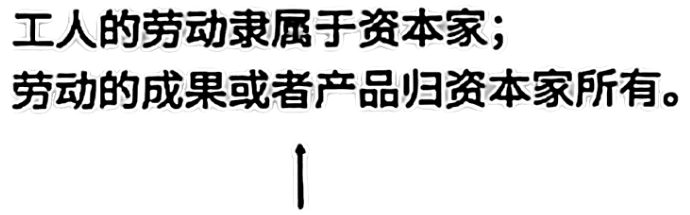 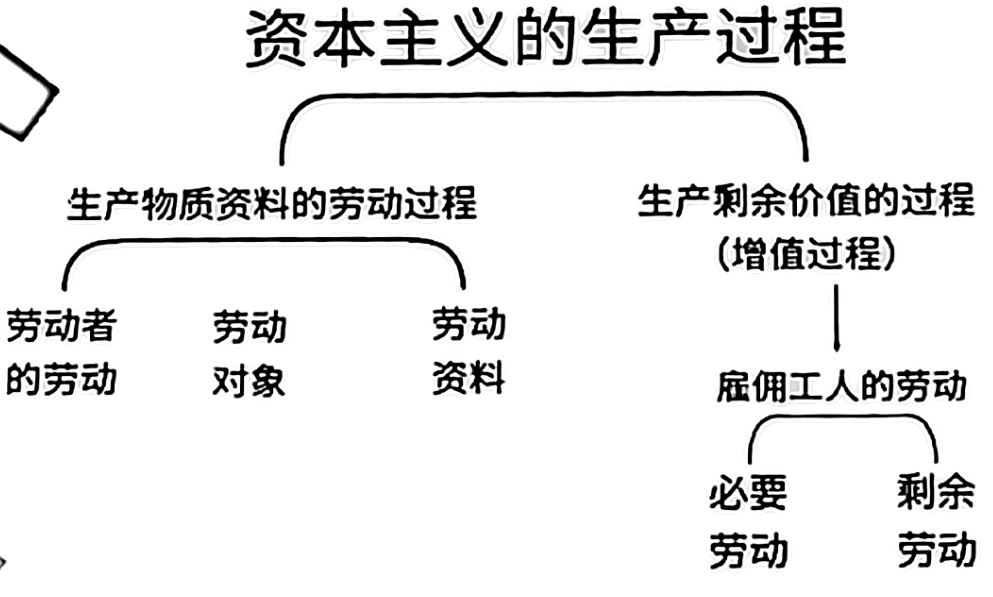 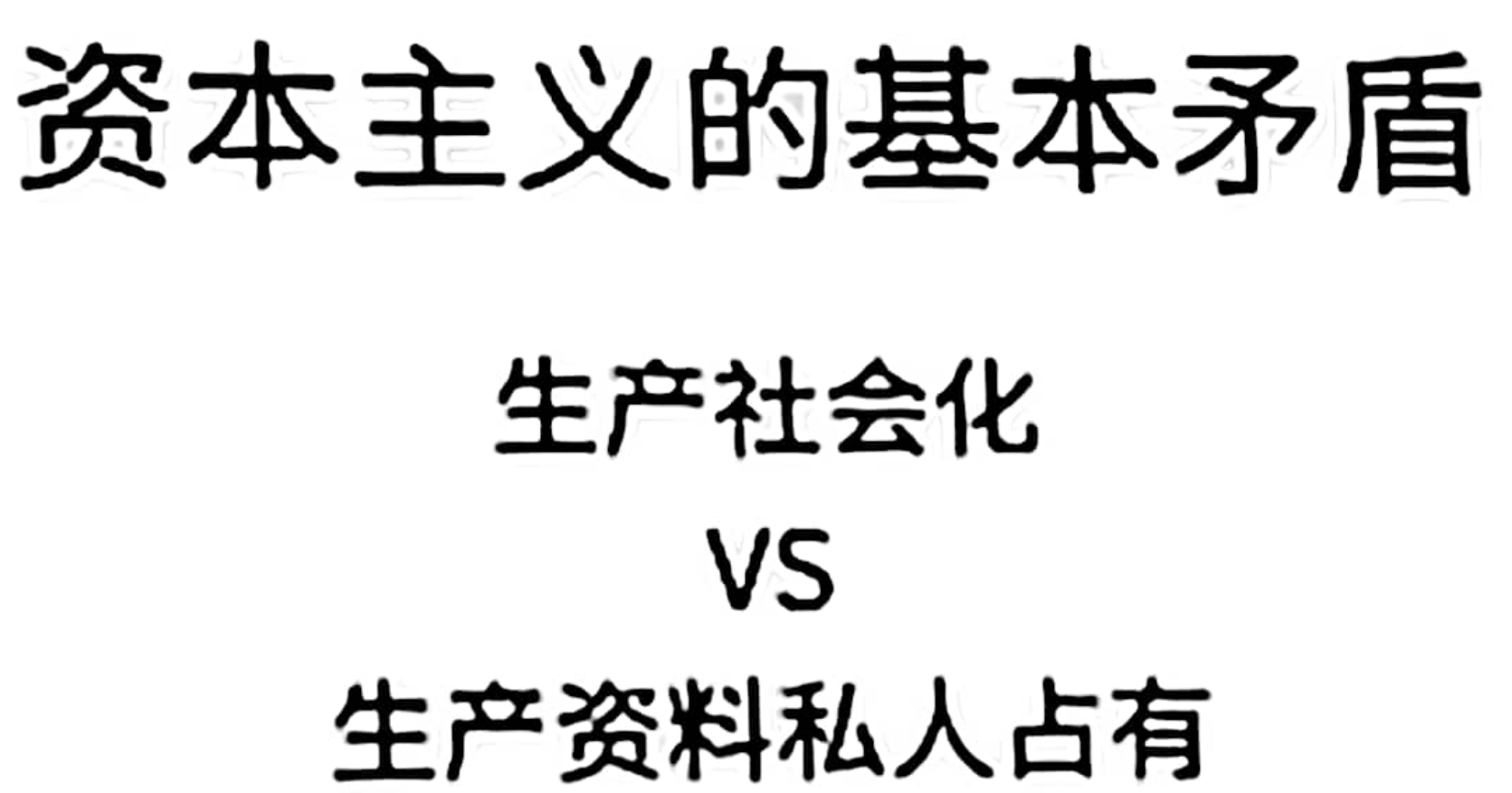 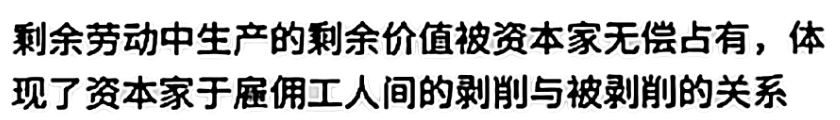 